В соответствии со статьями 41, 41.1, 41.2, 42, 43, 45, 46 Градостроительного кодекса Российской Федерации, Правилами землепользования и застройки ЗАТО Северск, утвержденными решением Думы ЗАТО Северск от 25.02.2021 № 9/8 «Об утверждении Правил землепользования и застройки ЗАТО Северск», распоряжением Мэра ЗАТО Северск 
от _______ № ______ «Об утверждении заключения о результатах публичных слушаний 
по проекту постановления Администрации ЗАТО Северск «Об утверждении проекта планировки и проекта межевания территории квартала № 41 в г.Северске»ПОСТАНОВЛЯЮ:1..Утвердить прилагаемые:1) проект планировки территории квартала № 41 в г.Северске;2) проект межевания территории квартала № 41 в г.Северске.2..Опубликовать постановление в средстве массовой информации «Официальный бюллетень муниципальных правовых актов ЗАТО Северск» и разместить на официальном сайте Администрации ЗАТО Северск в информационно-телекоммуникационной сети «Интернет» (https://зато-северск.рф).3..Контроль за исполнением постановления возложить на заместителя Мэра ЗАТО Северск по капитальному строительству.Заместитель Мэра ЗАТО Северскпо капитальному строительству__________________В.А.Любивый«______»______________2022г.Заместитель Мэра ЗАТО Северск –  Управляющий делами Администрации__________________В.В.Коваленко «______»______________2022 г.Заместитель Управляющего делами Администрации__________________В.В.Бобров«______»______________2022 г.Педседатель Комитета архитектуры и градостроительства__________________С.А.Бадарханов«______»______________2022 г.Председатель Правового комитета__________________Т.И.Солдатова«______»______________2022 г.	Начальник Общего отдела__________________М.Е.Жирнова«______»______________2022 г.УТВЕРЖДЕНпостановлениемАдминистрации ЗАТО Северскот ______________ № ________ПРОЕКТпланировки территории квартала № 41 в г.Северске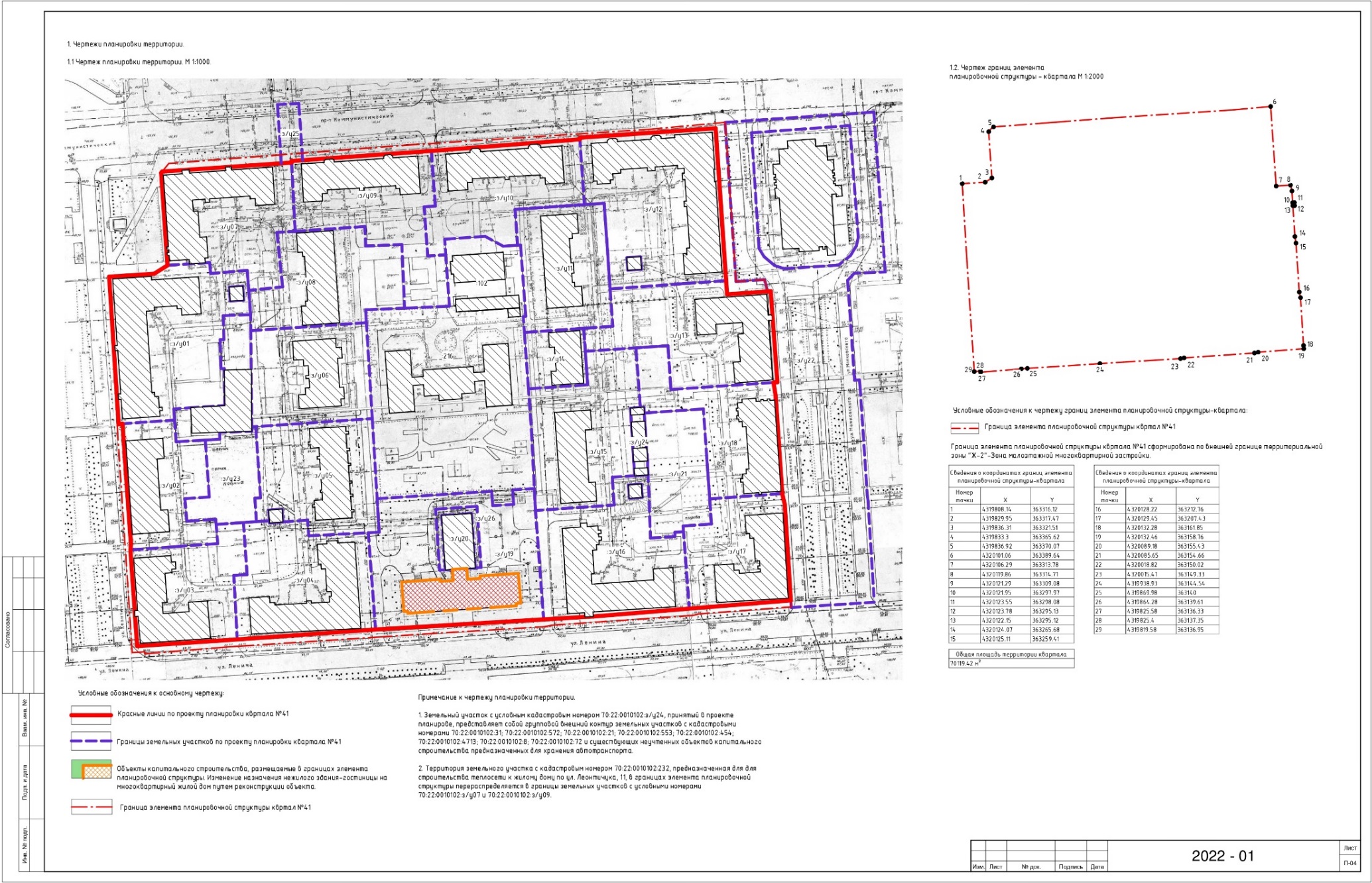 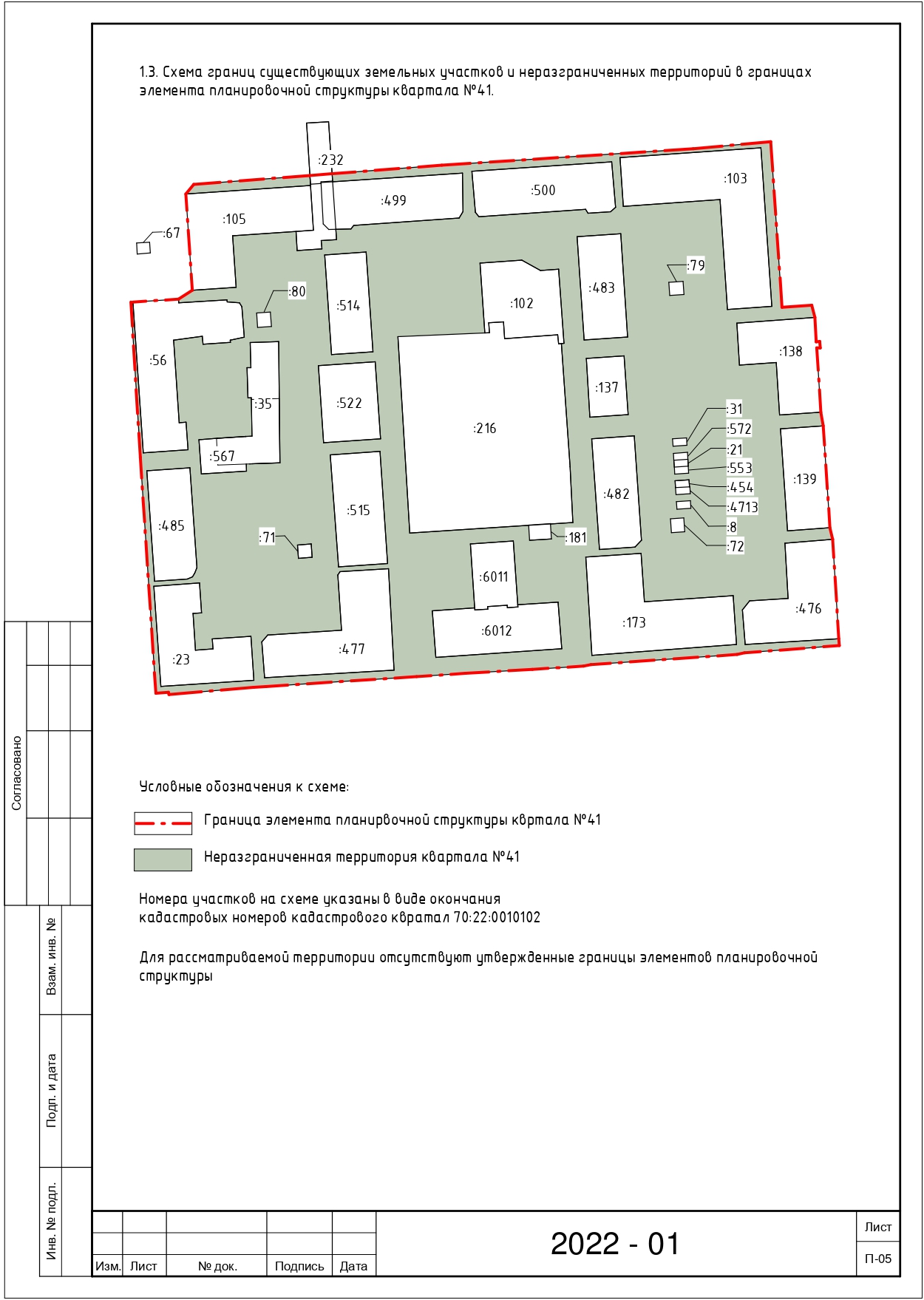 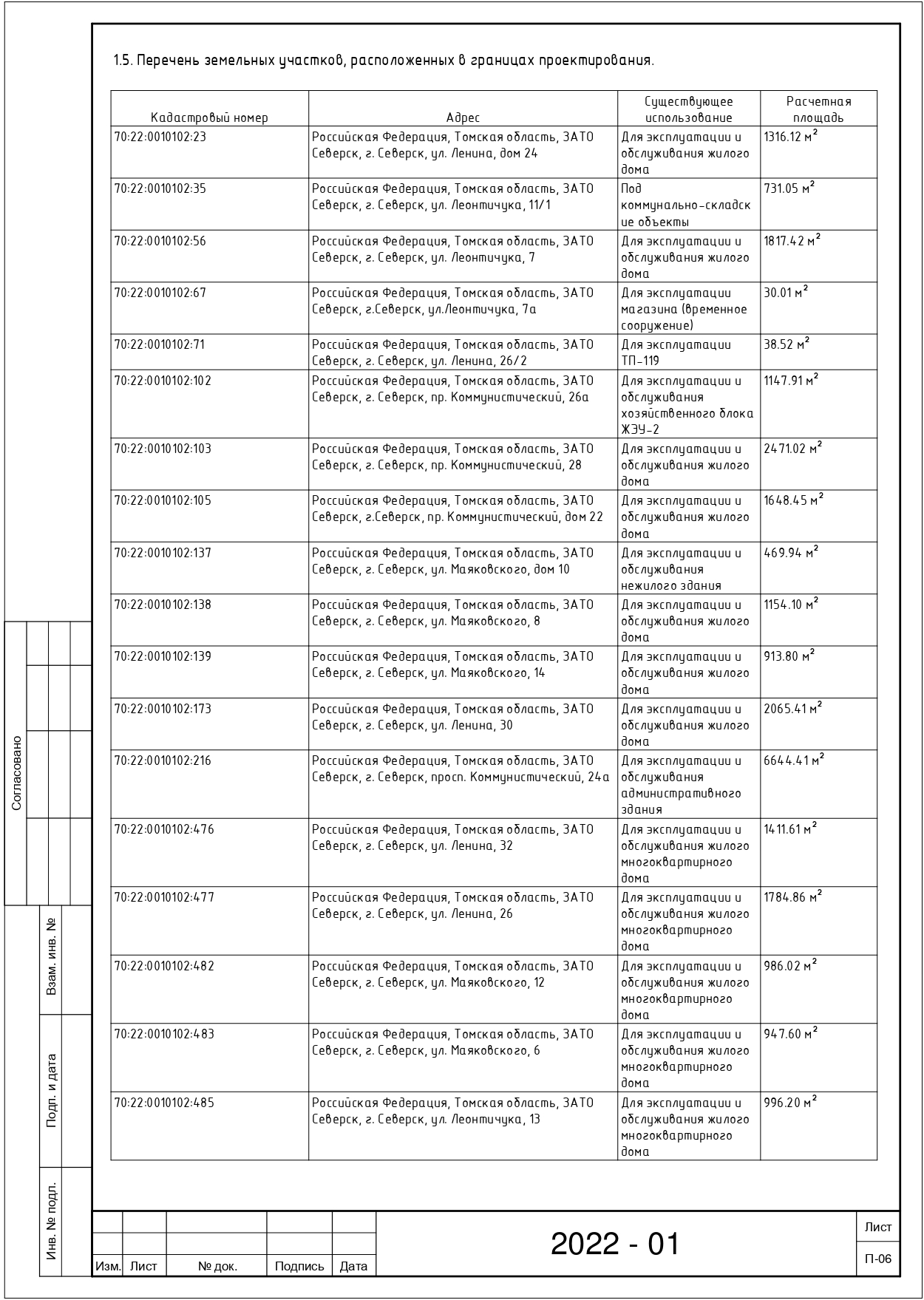 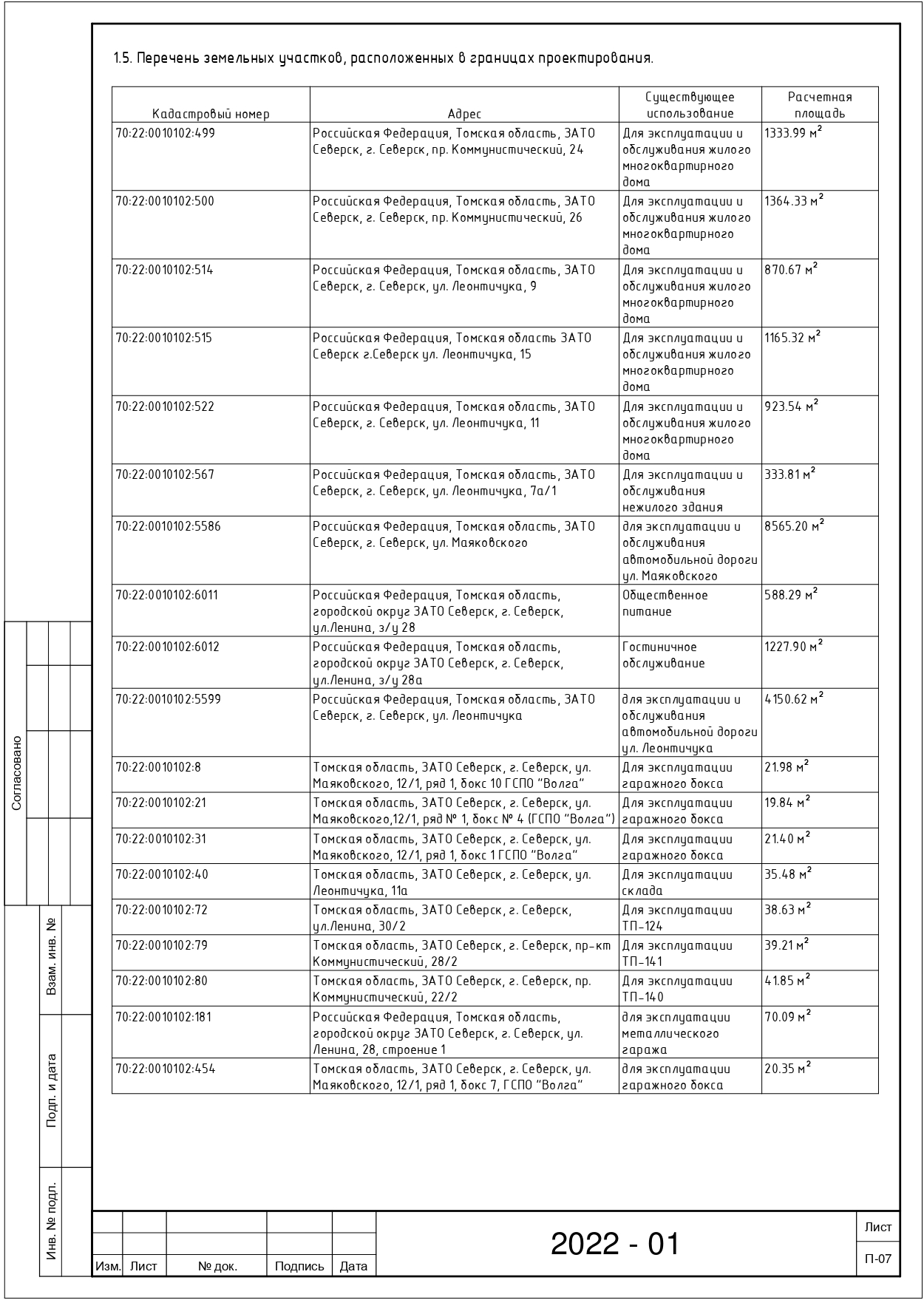 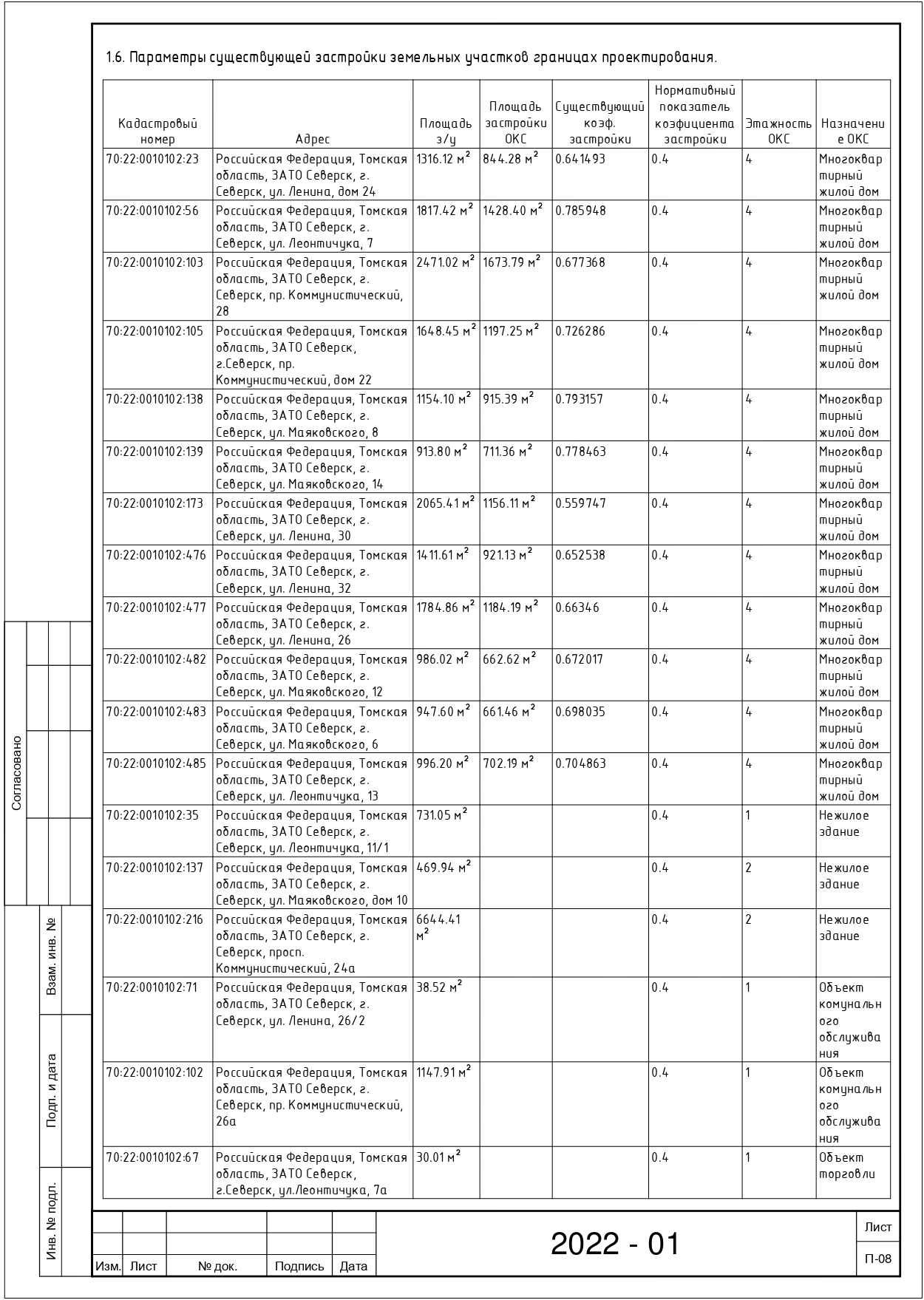 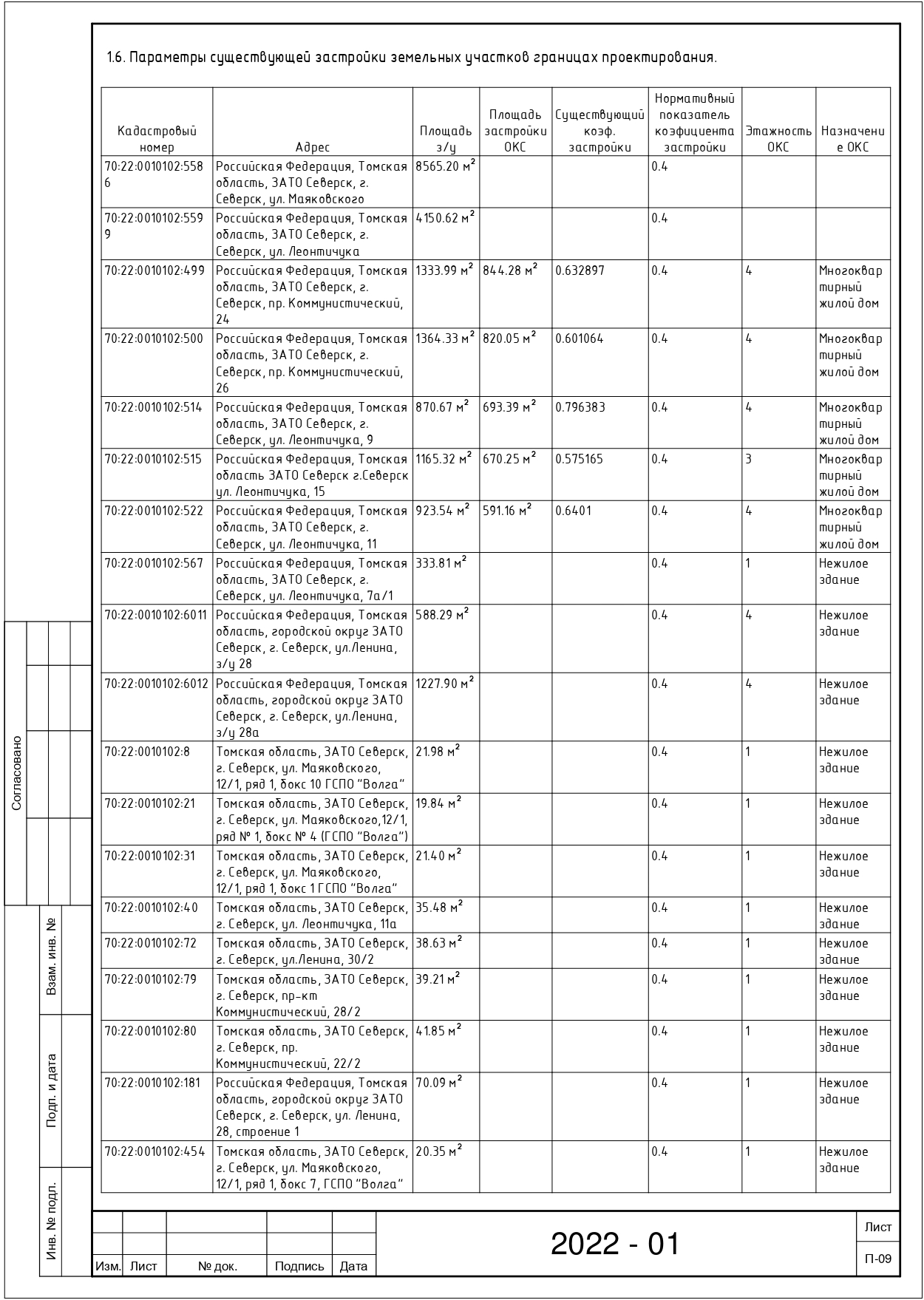 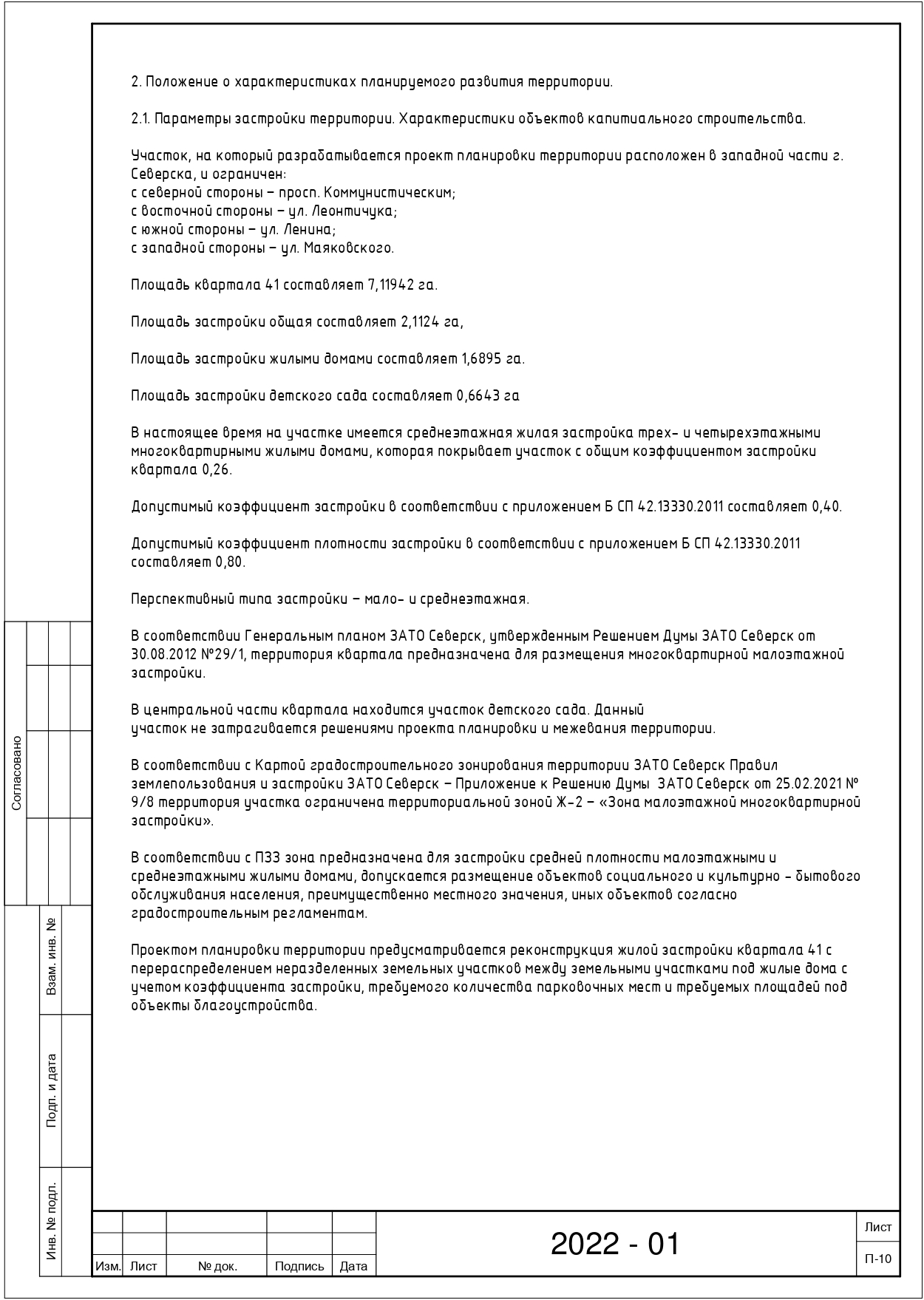 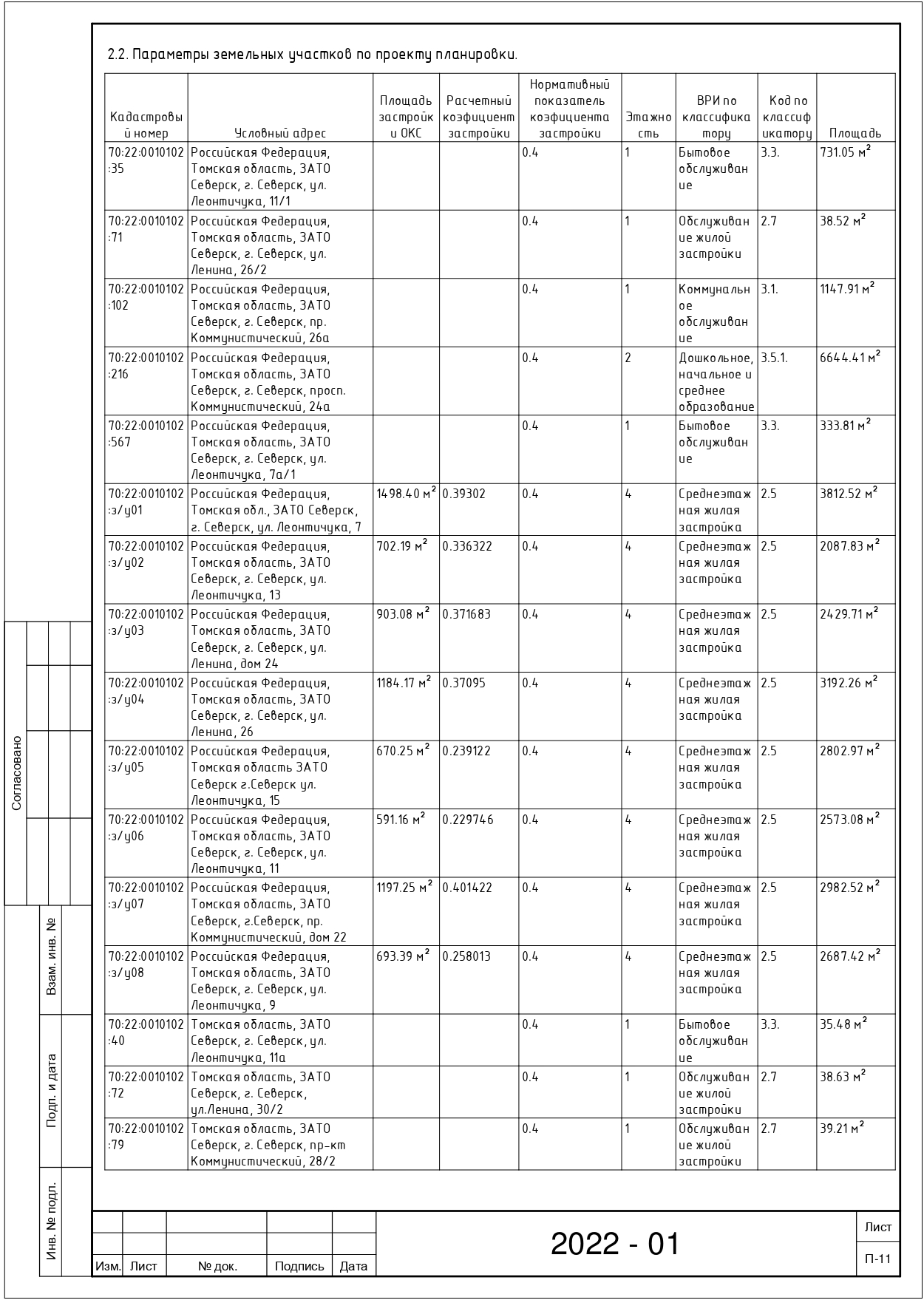 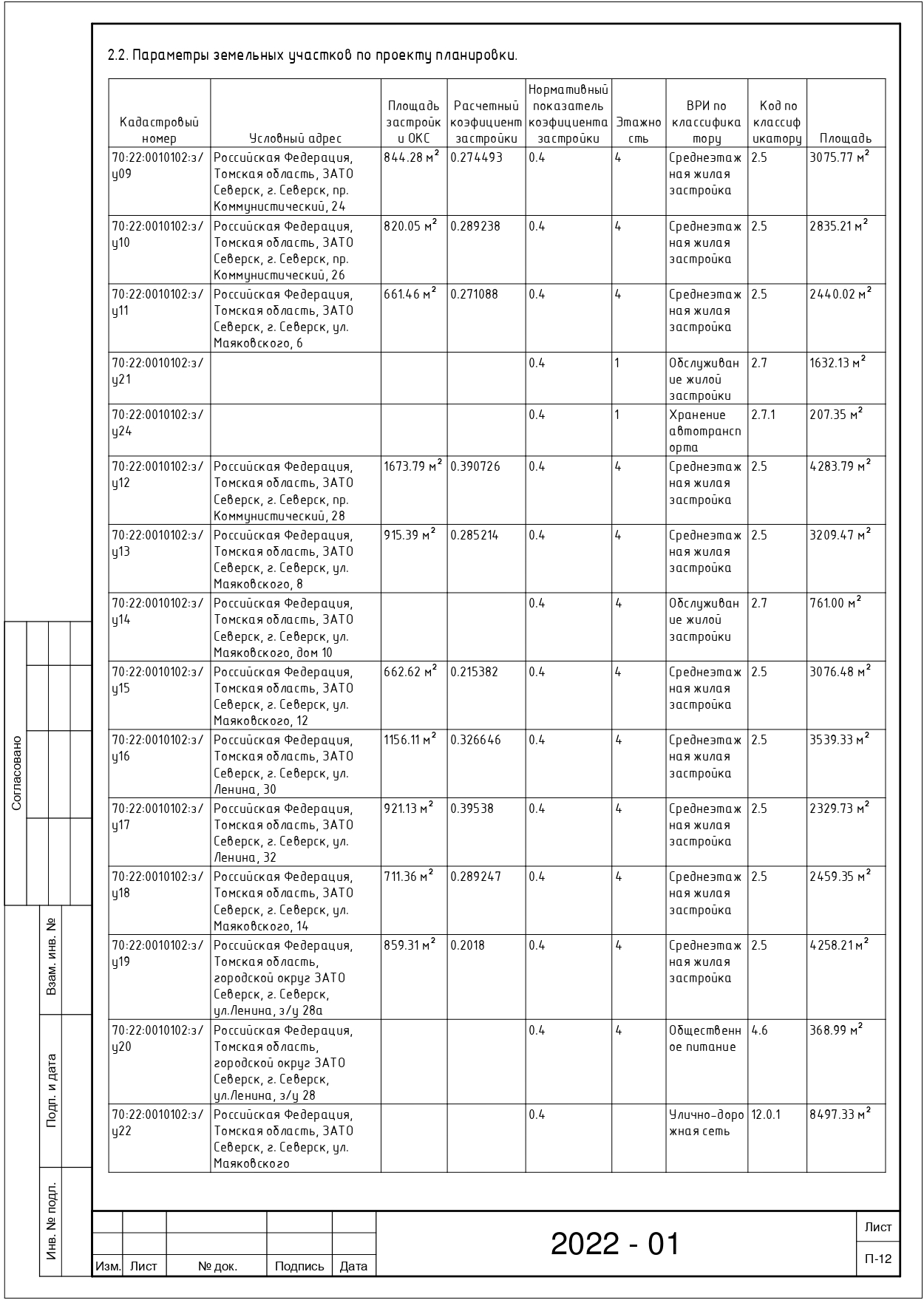 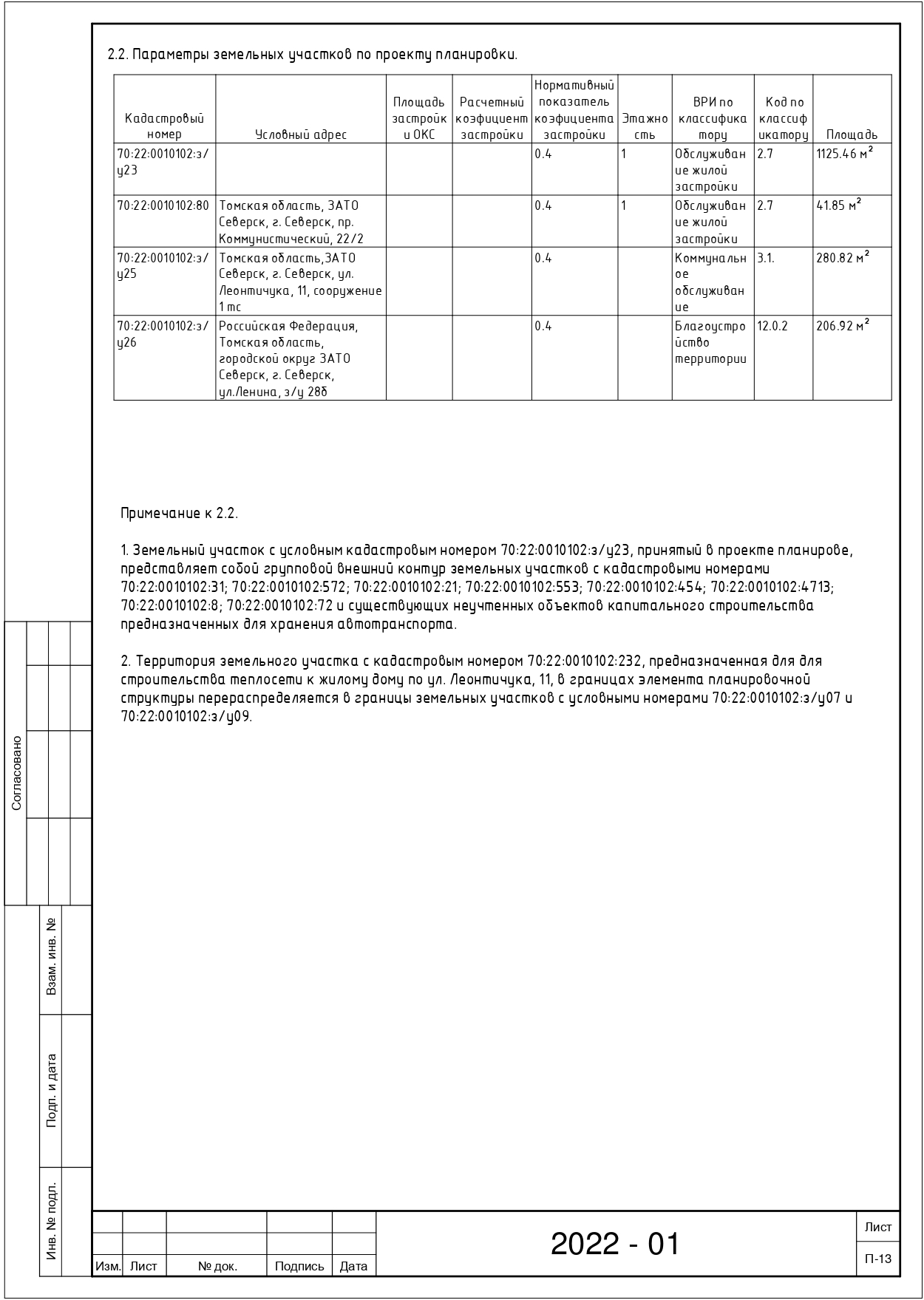 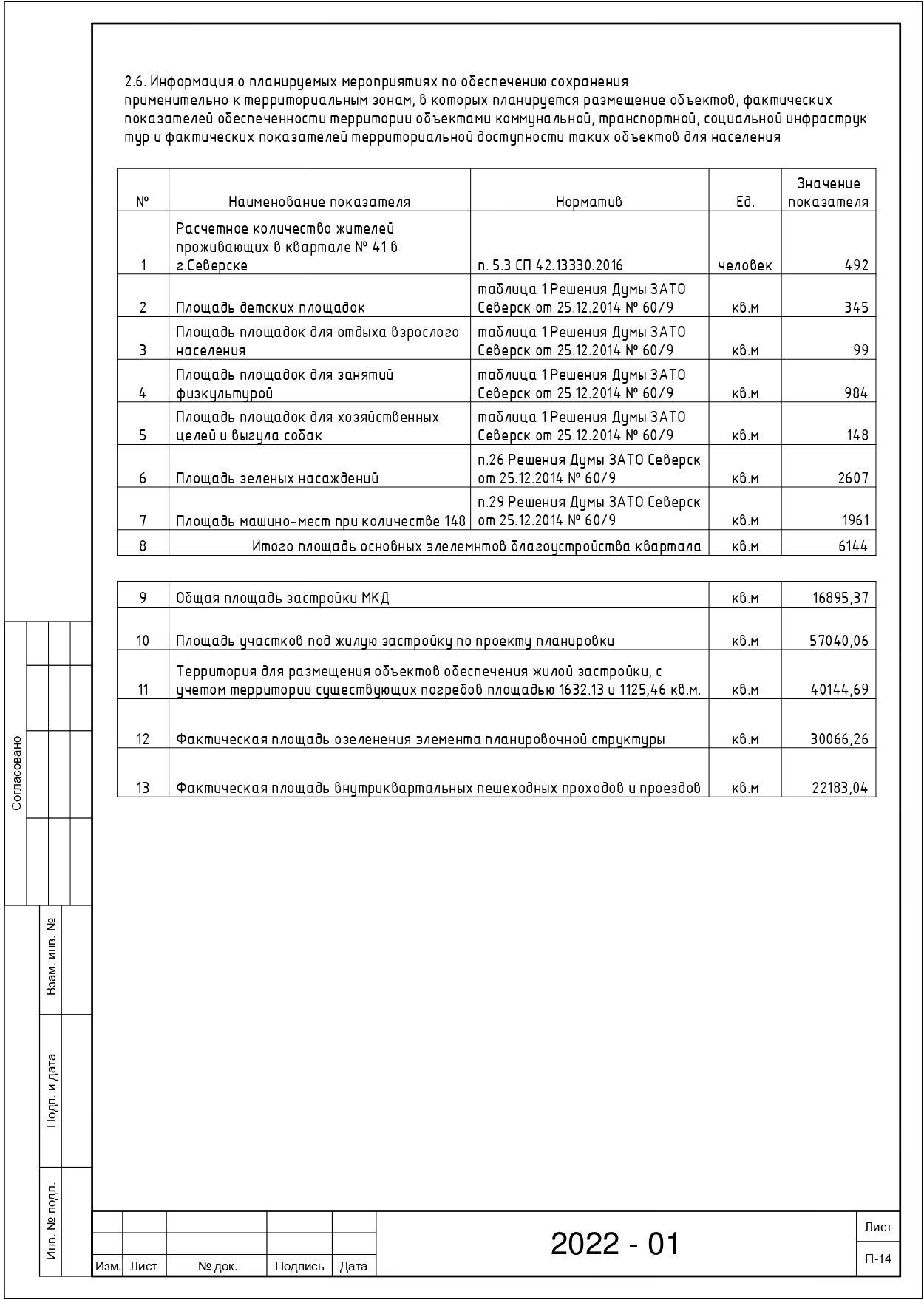 УТВЕРЖДЕНпостановлениемАдминистрации ЗАТО Северскот ______________ № ________ПРОЕКТмежевания территории квартала № 41 в г.Северске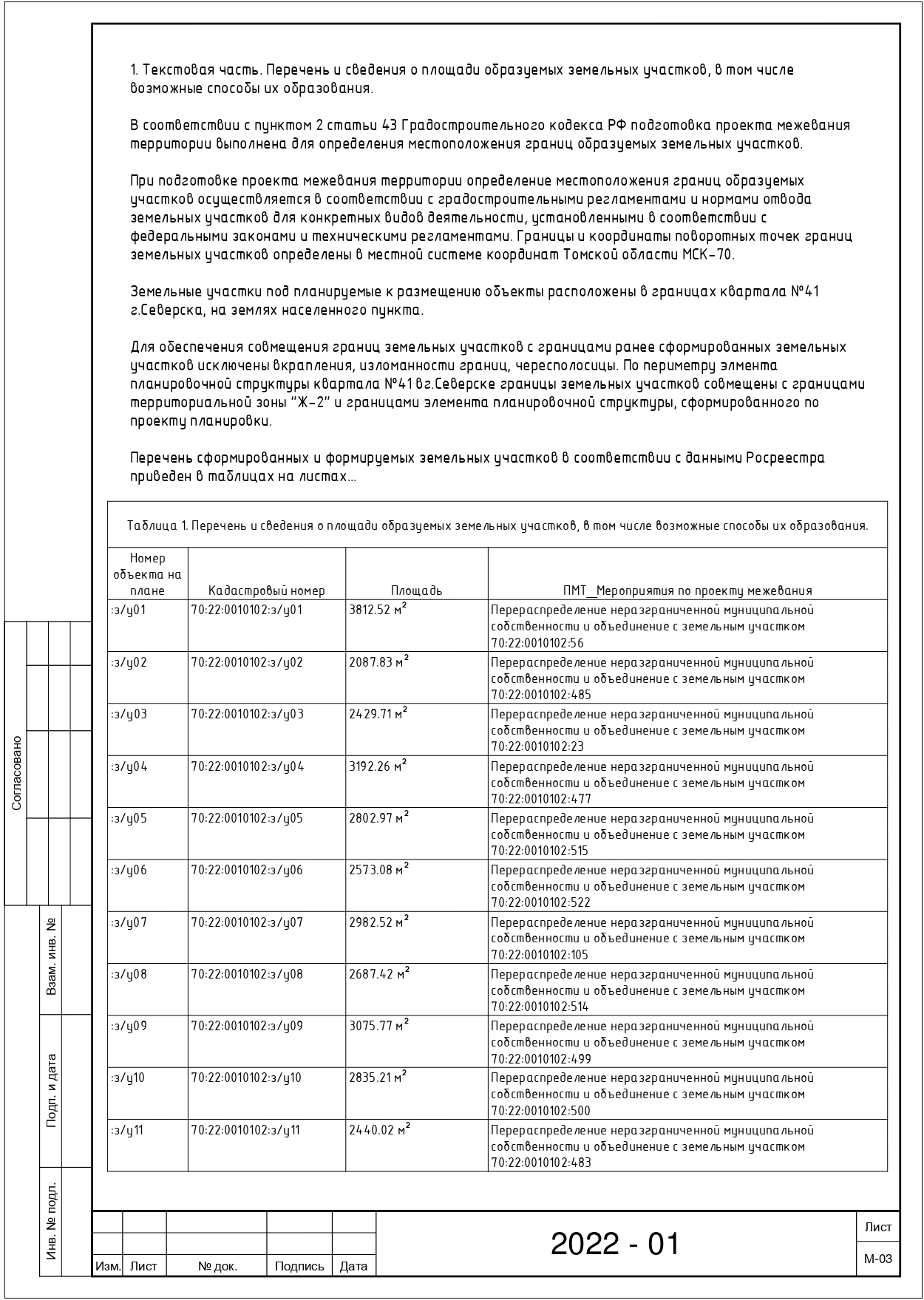 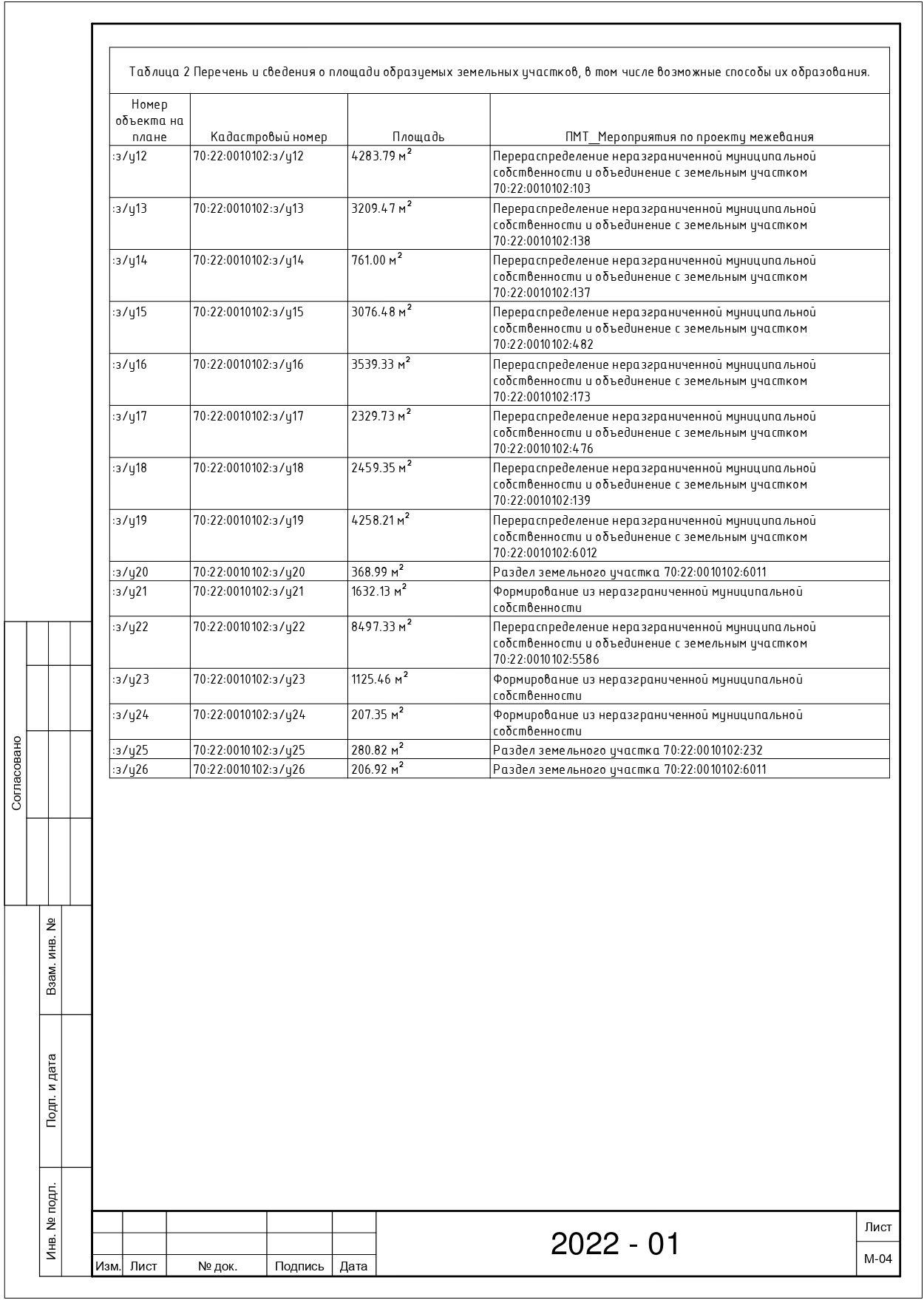 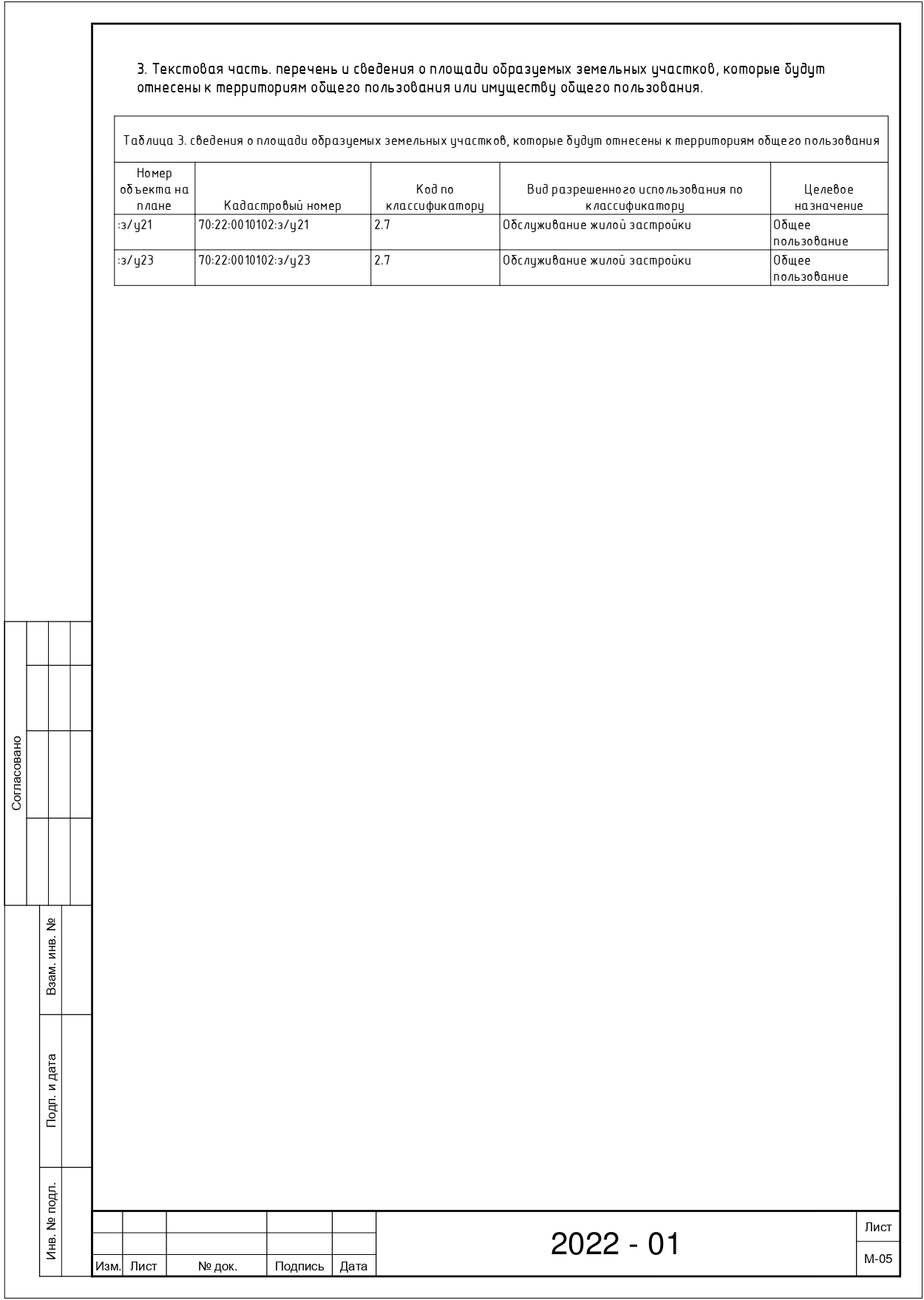 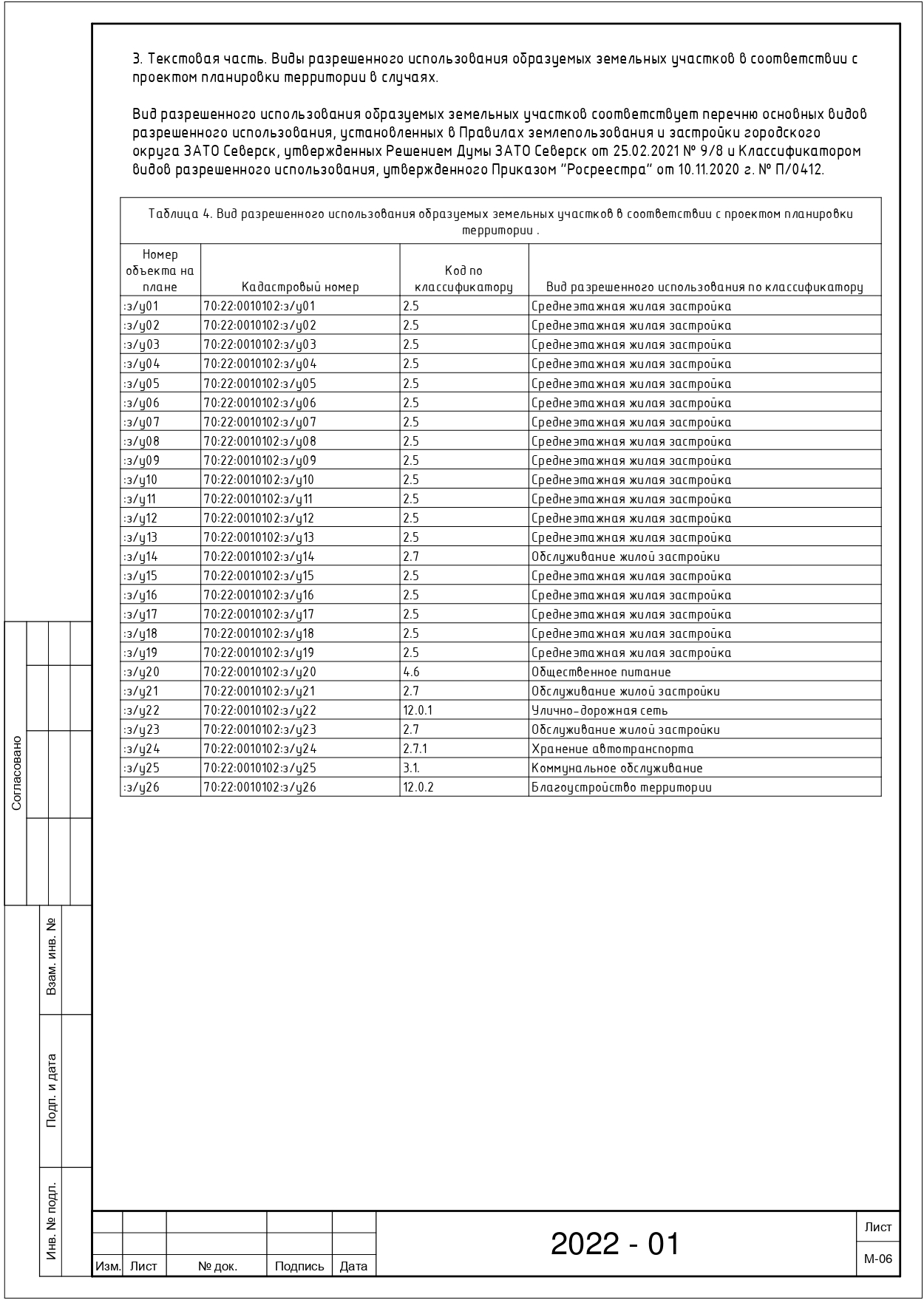 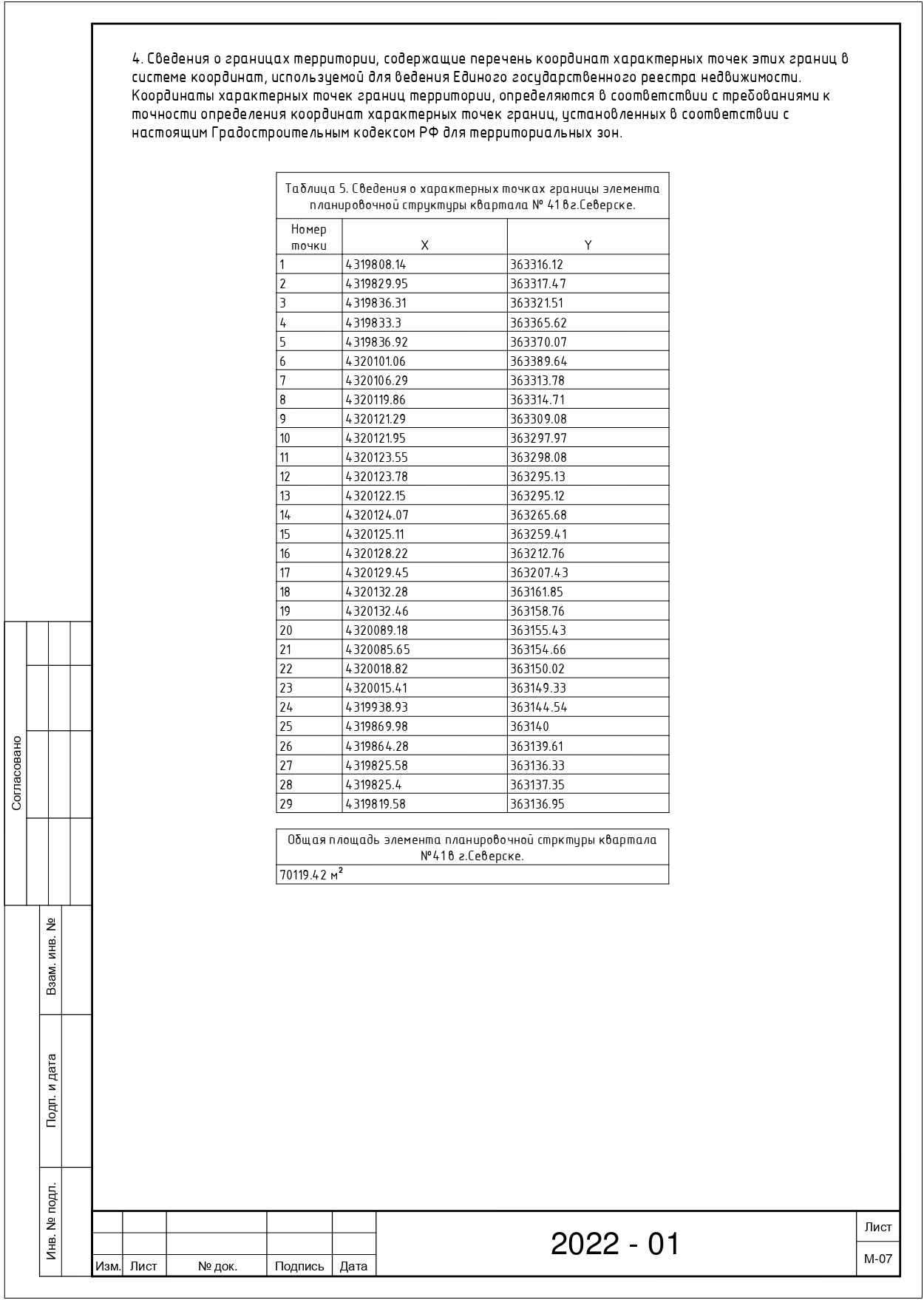 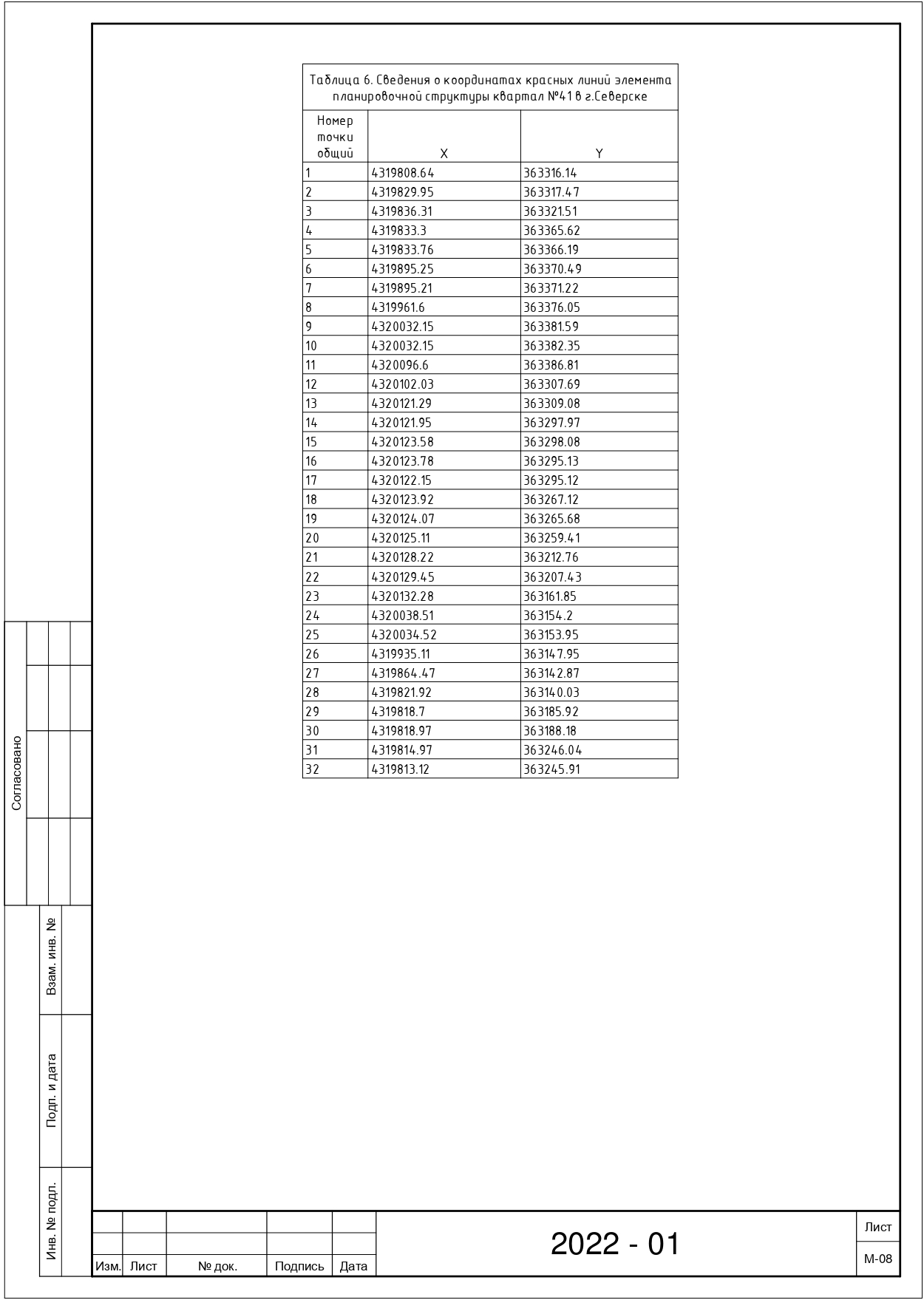 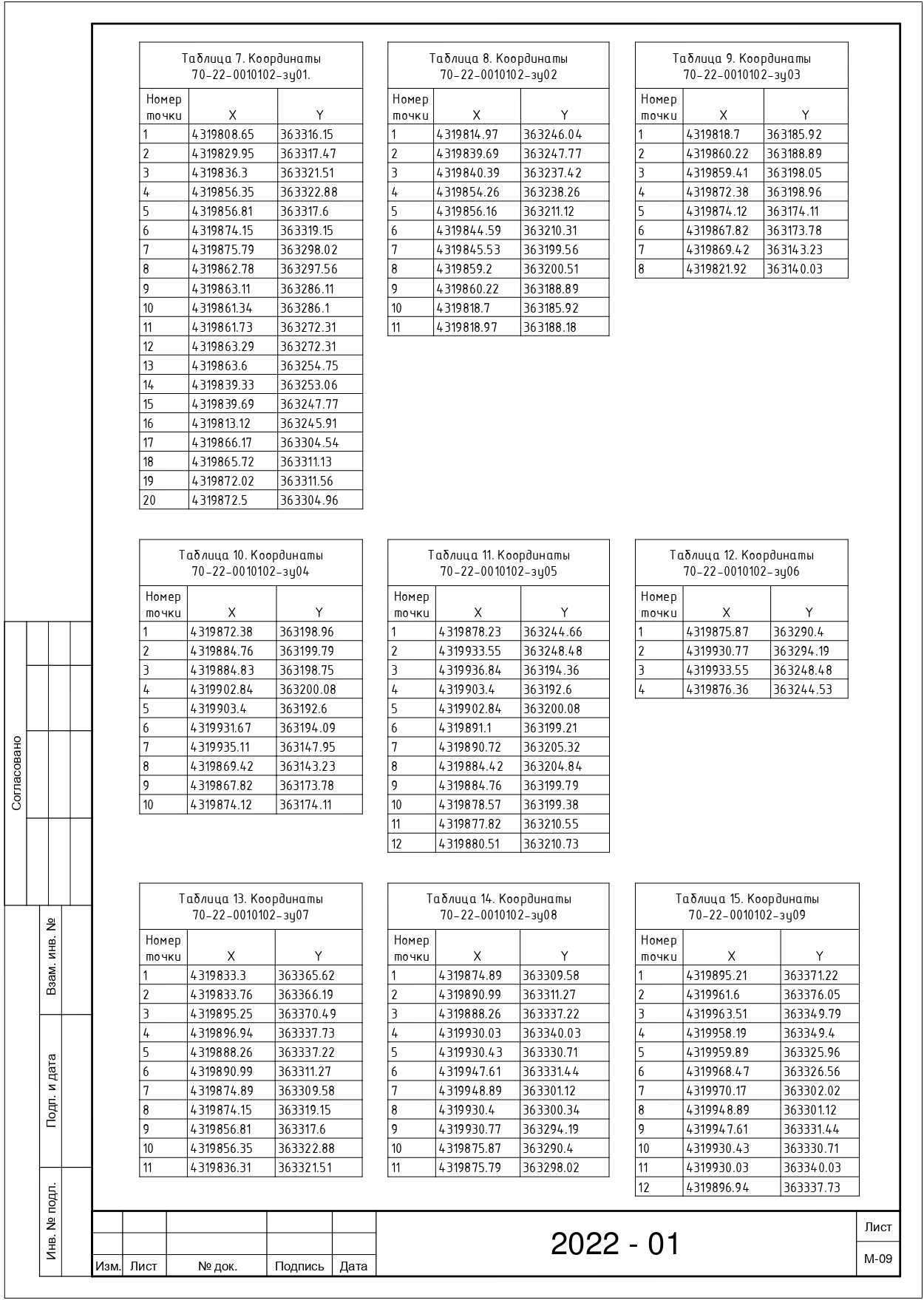 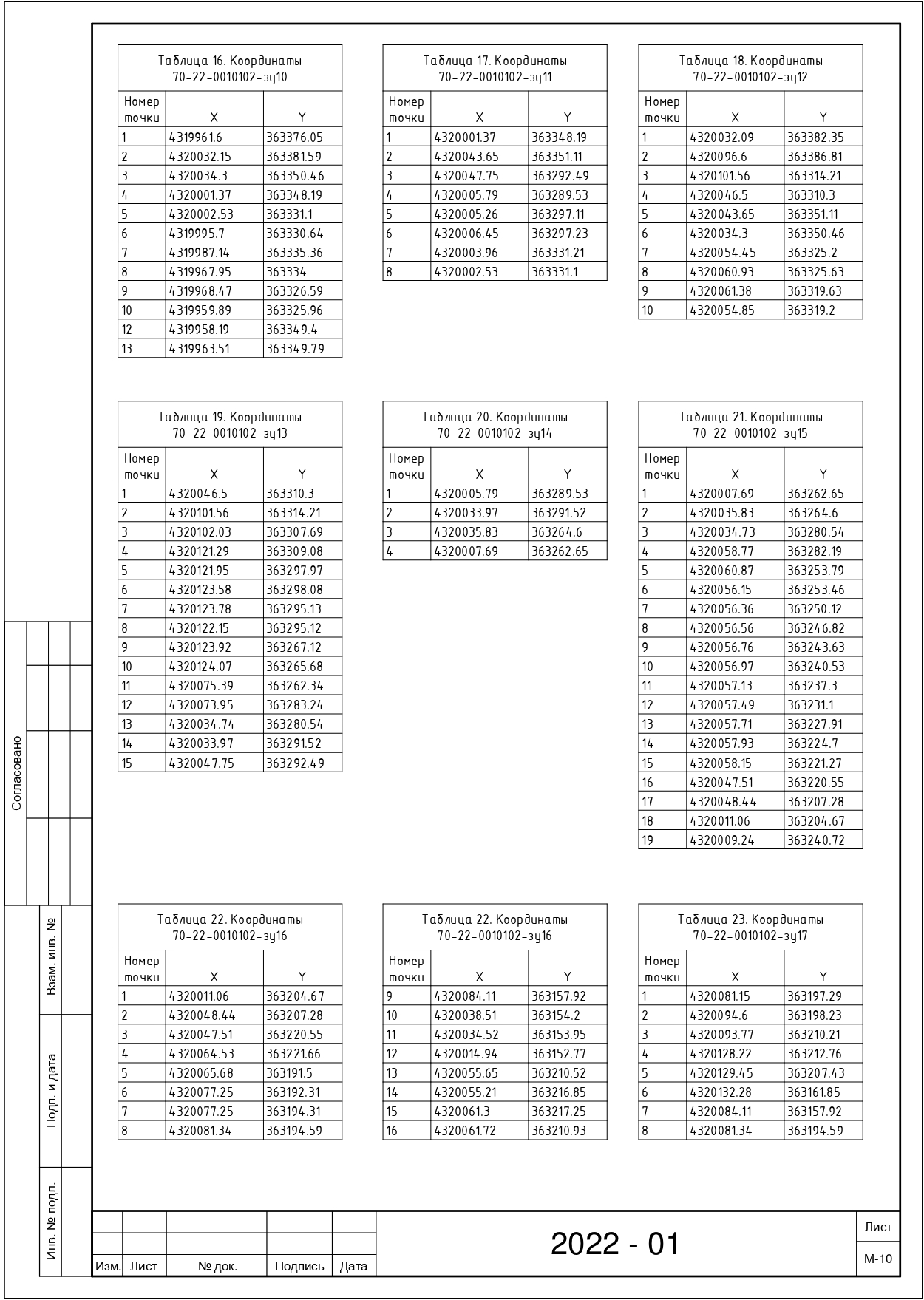 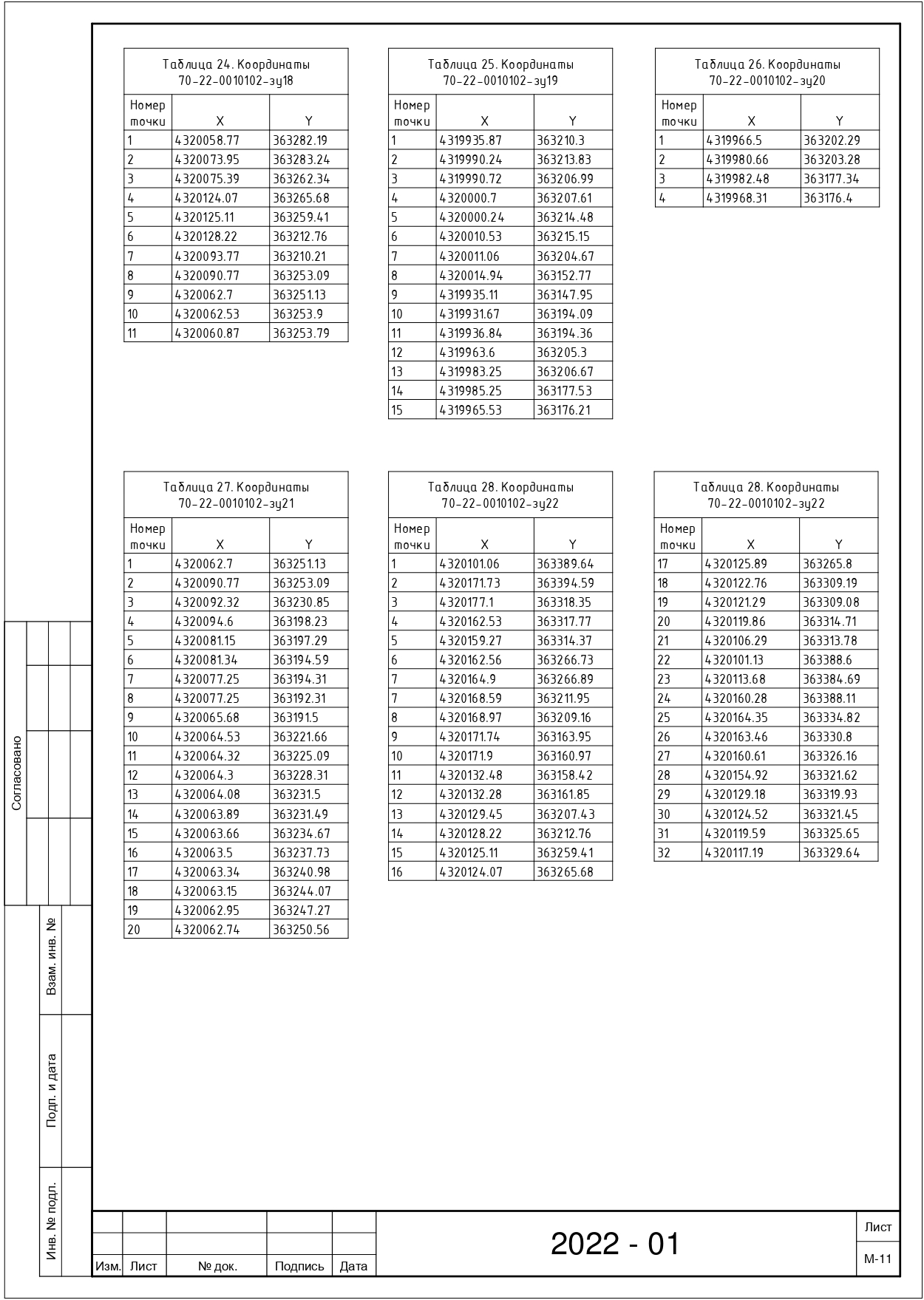 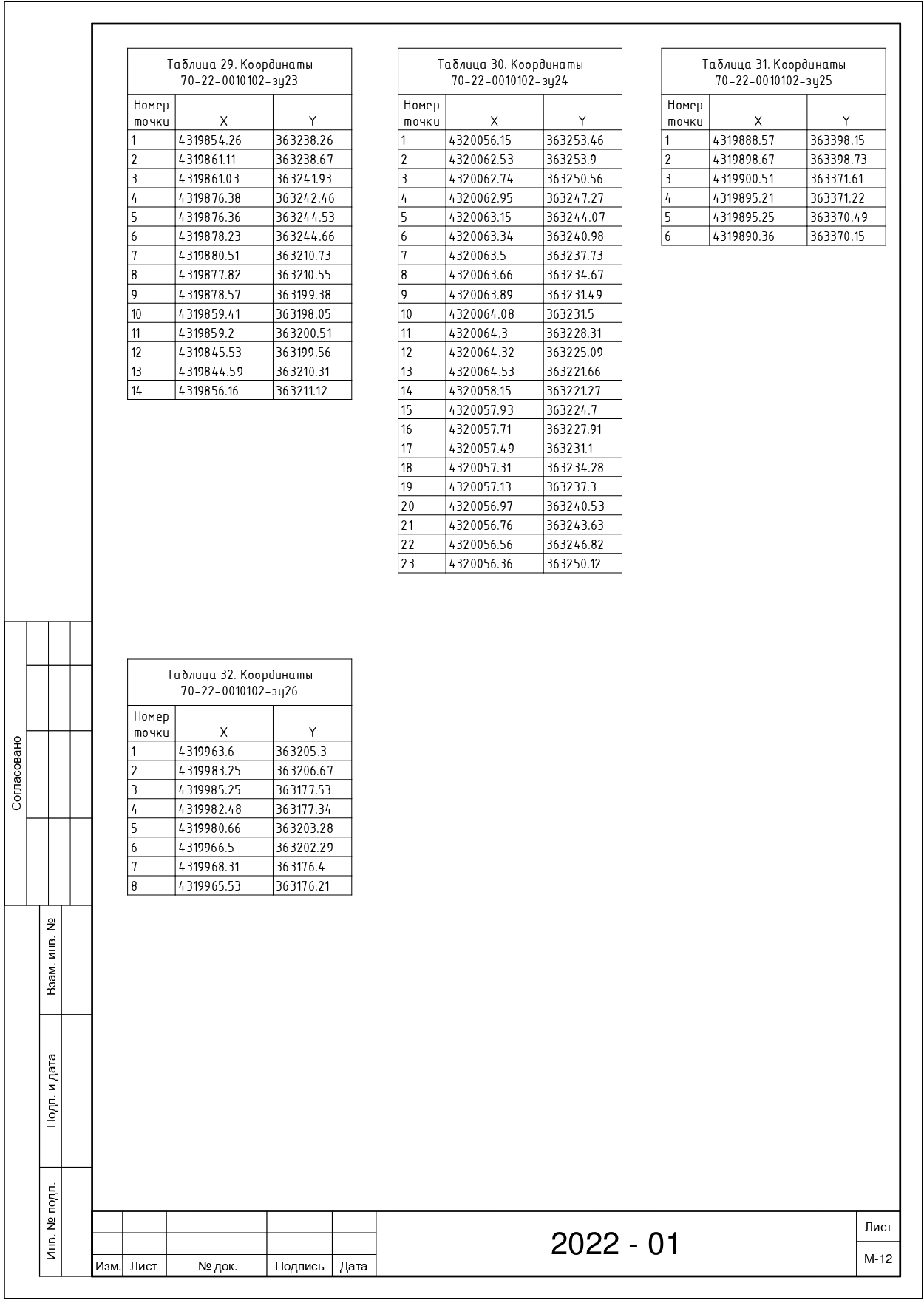 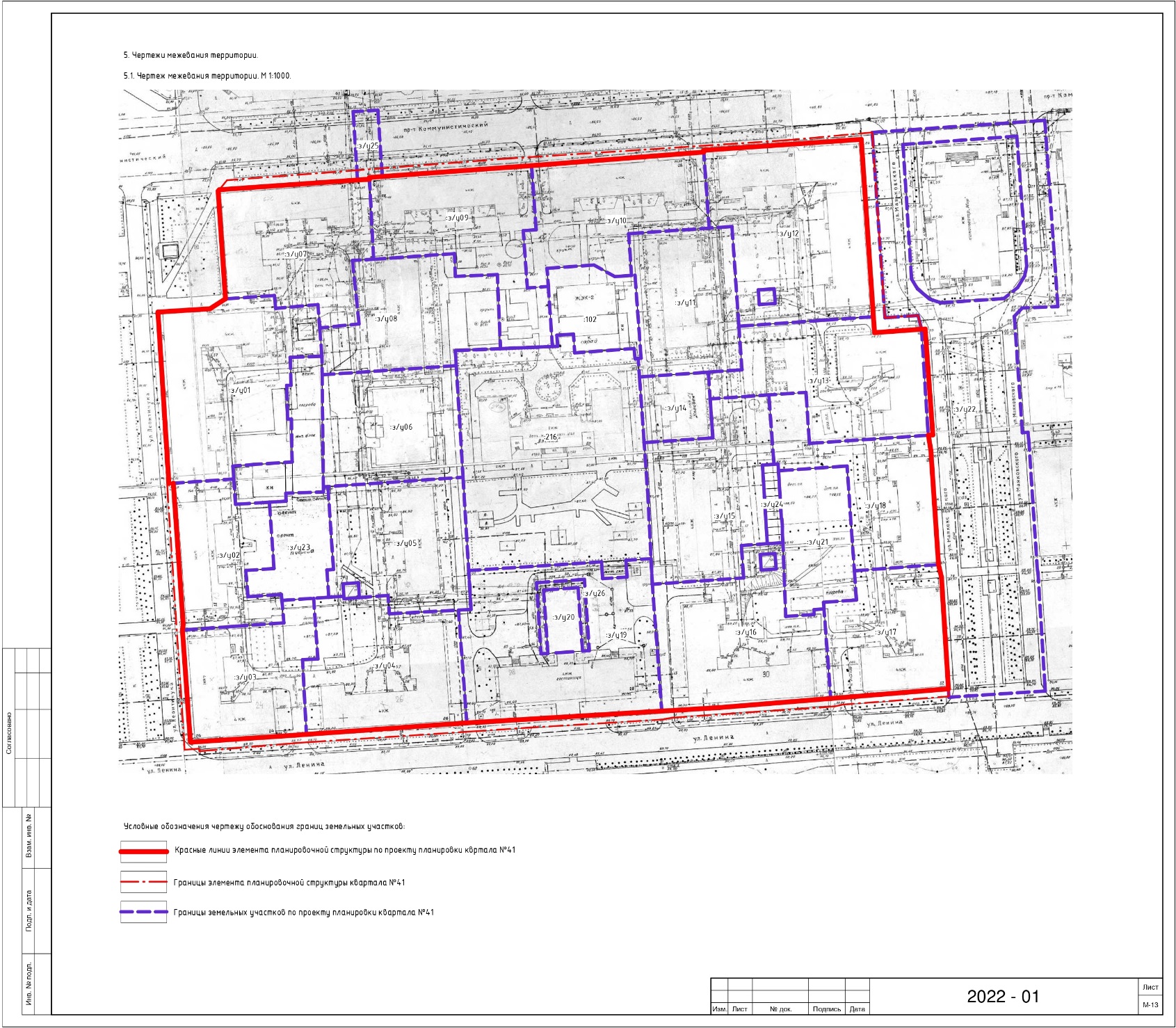 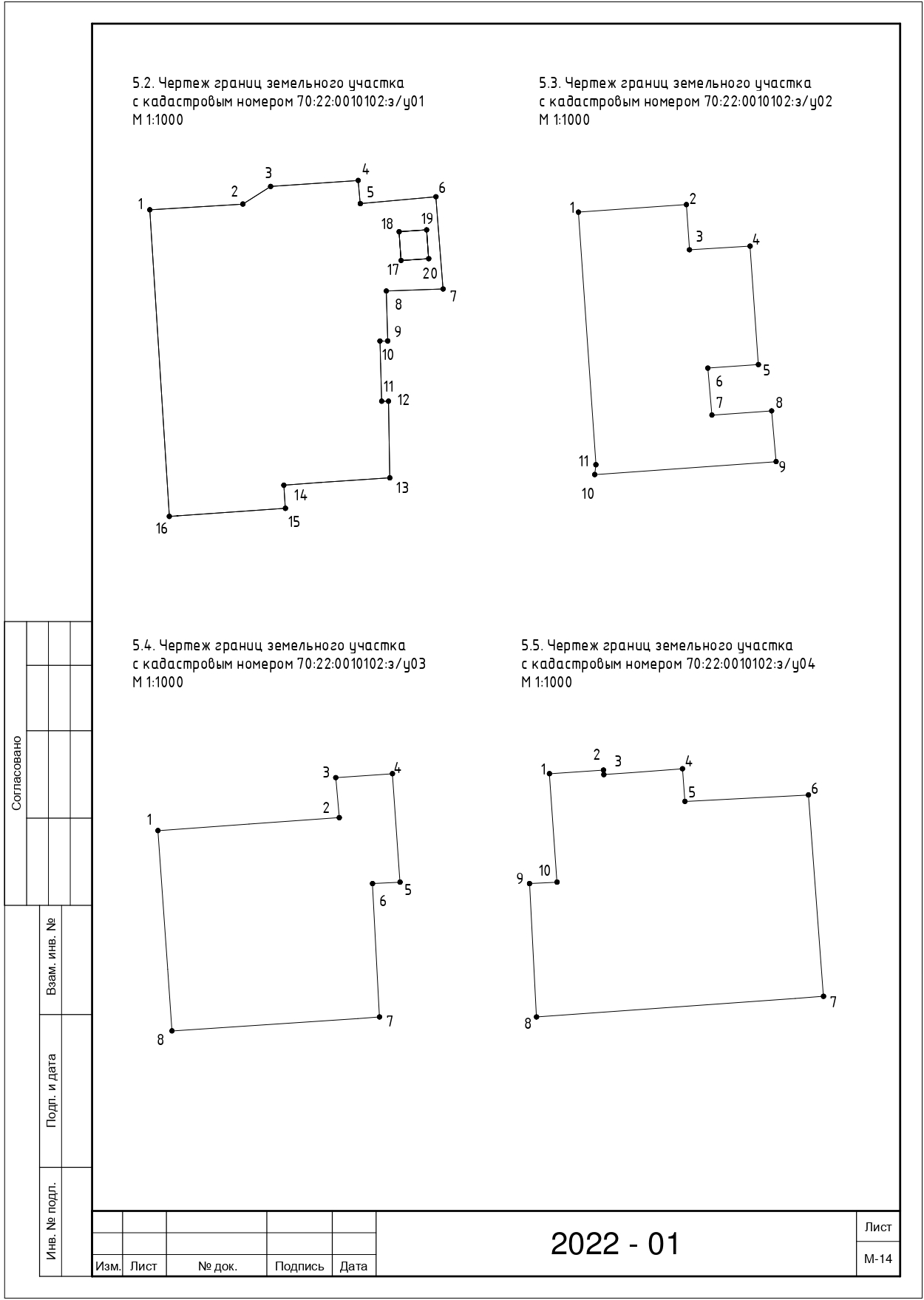 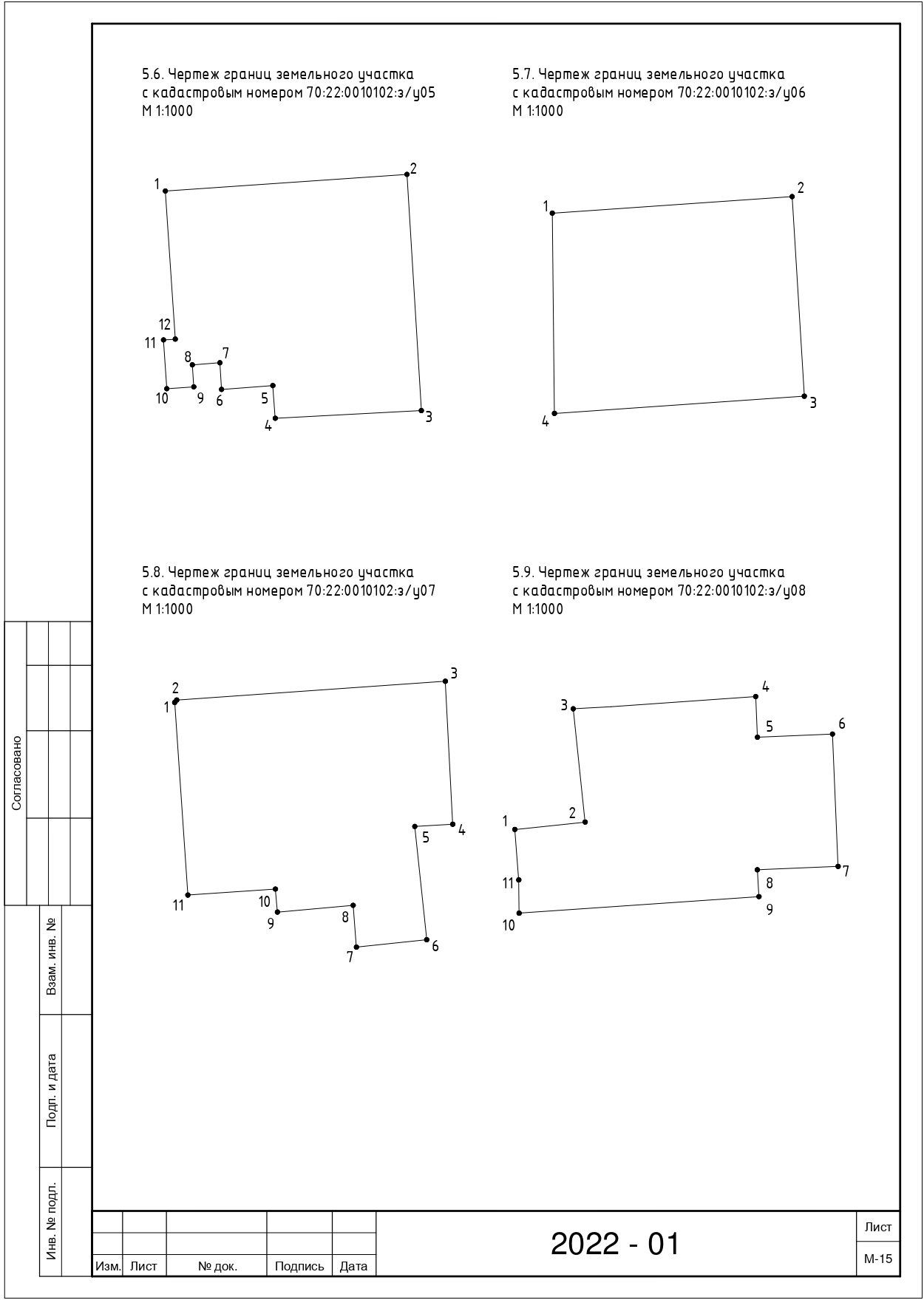 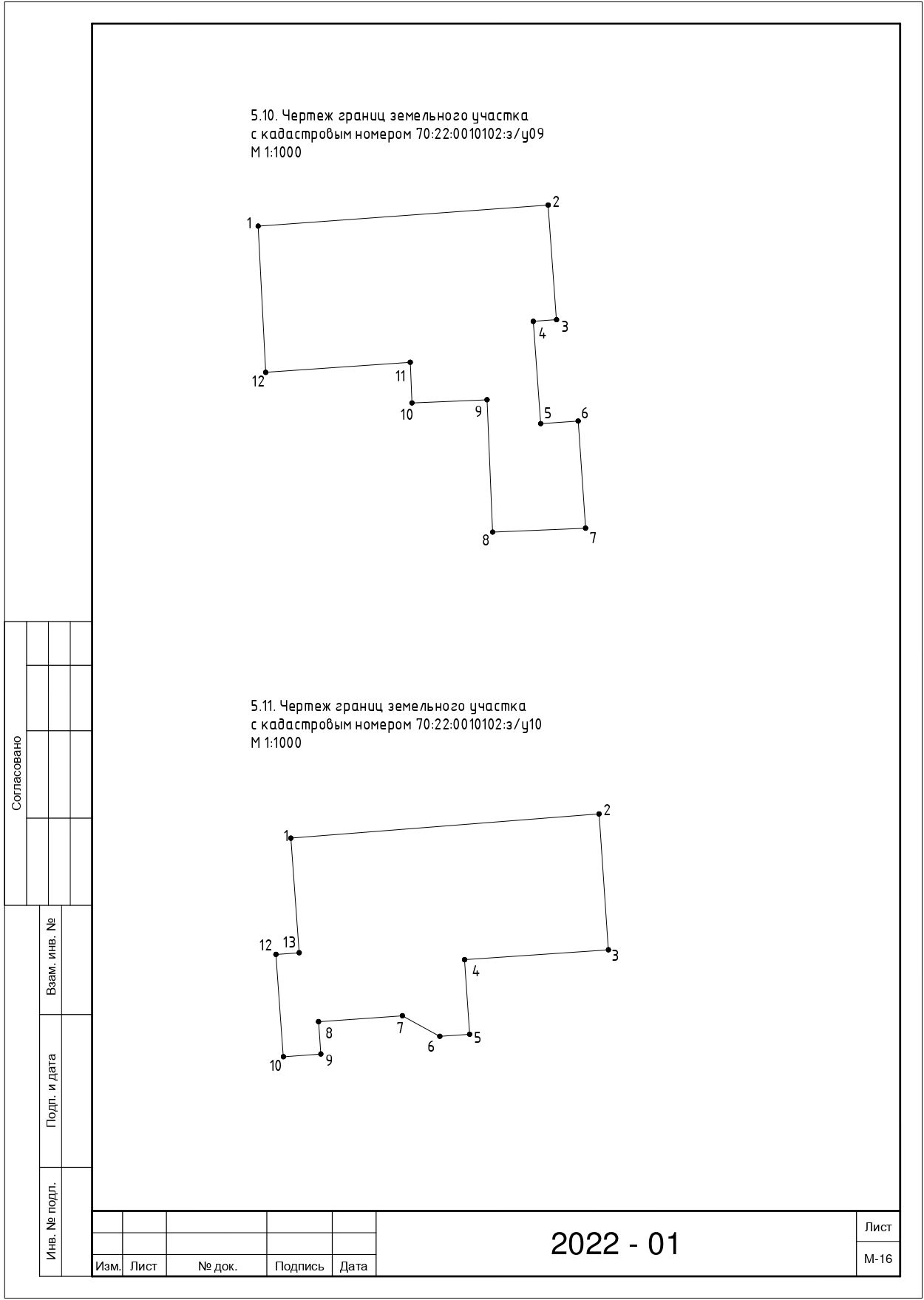 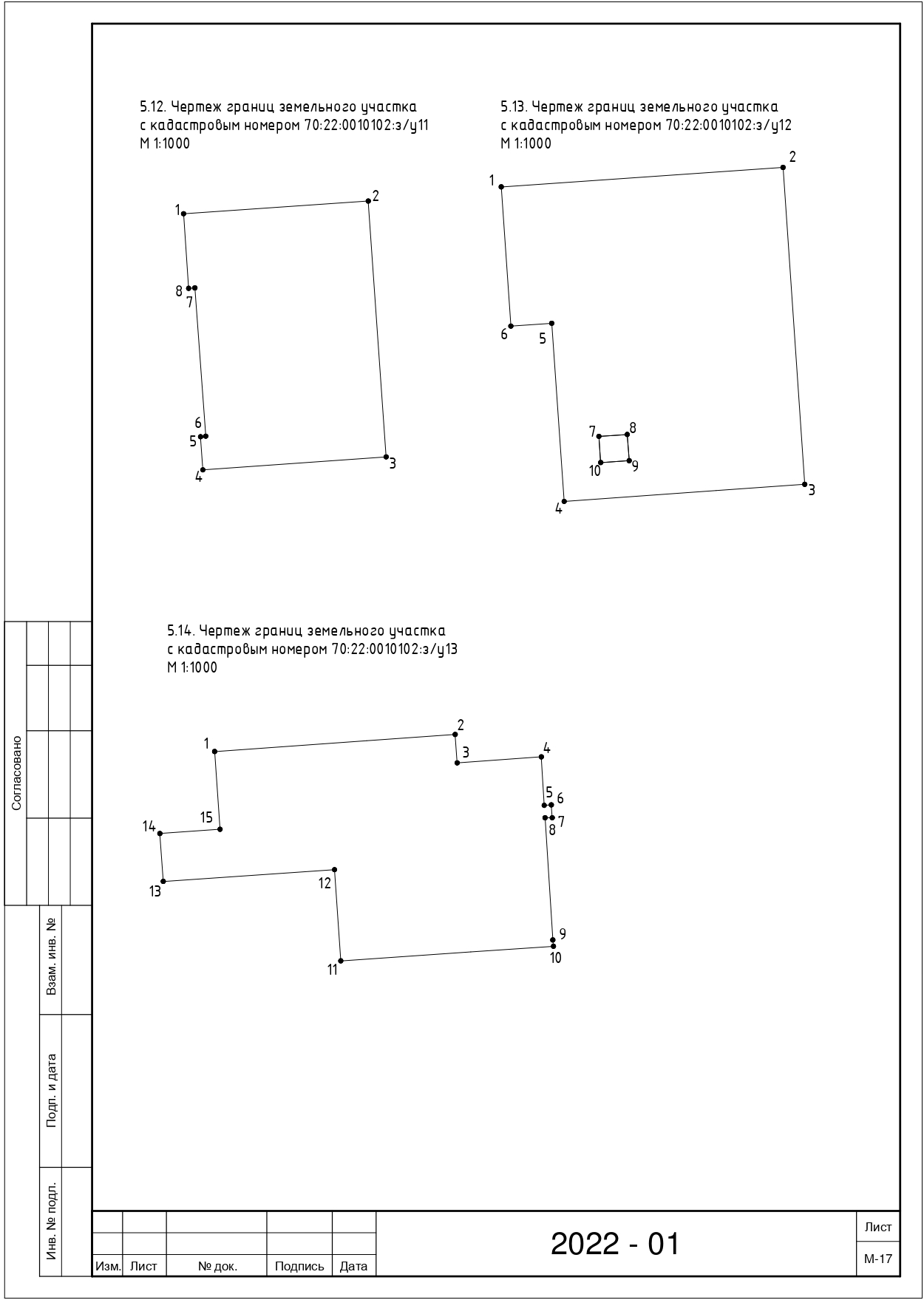 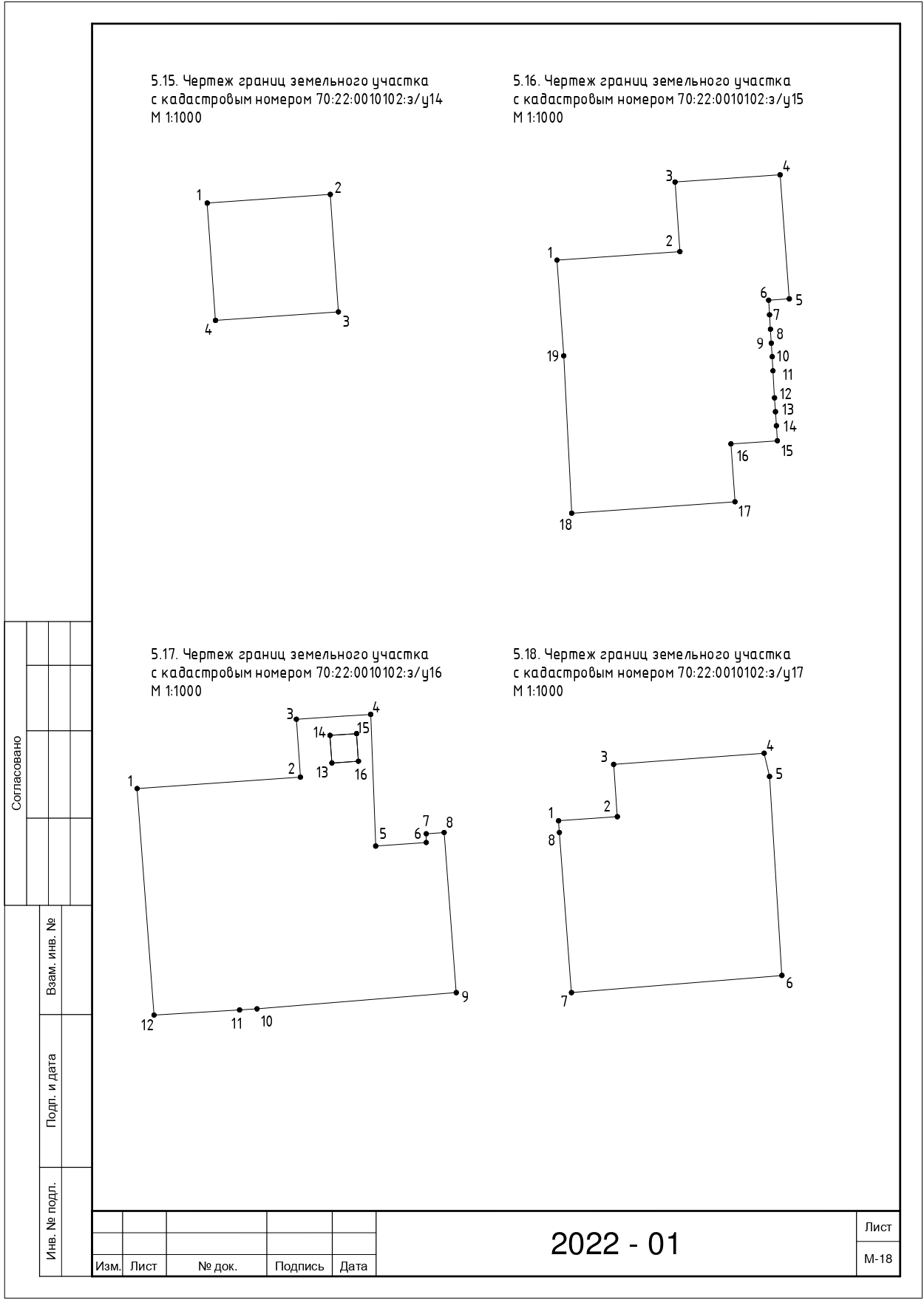 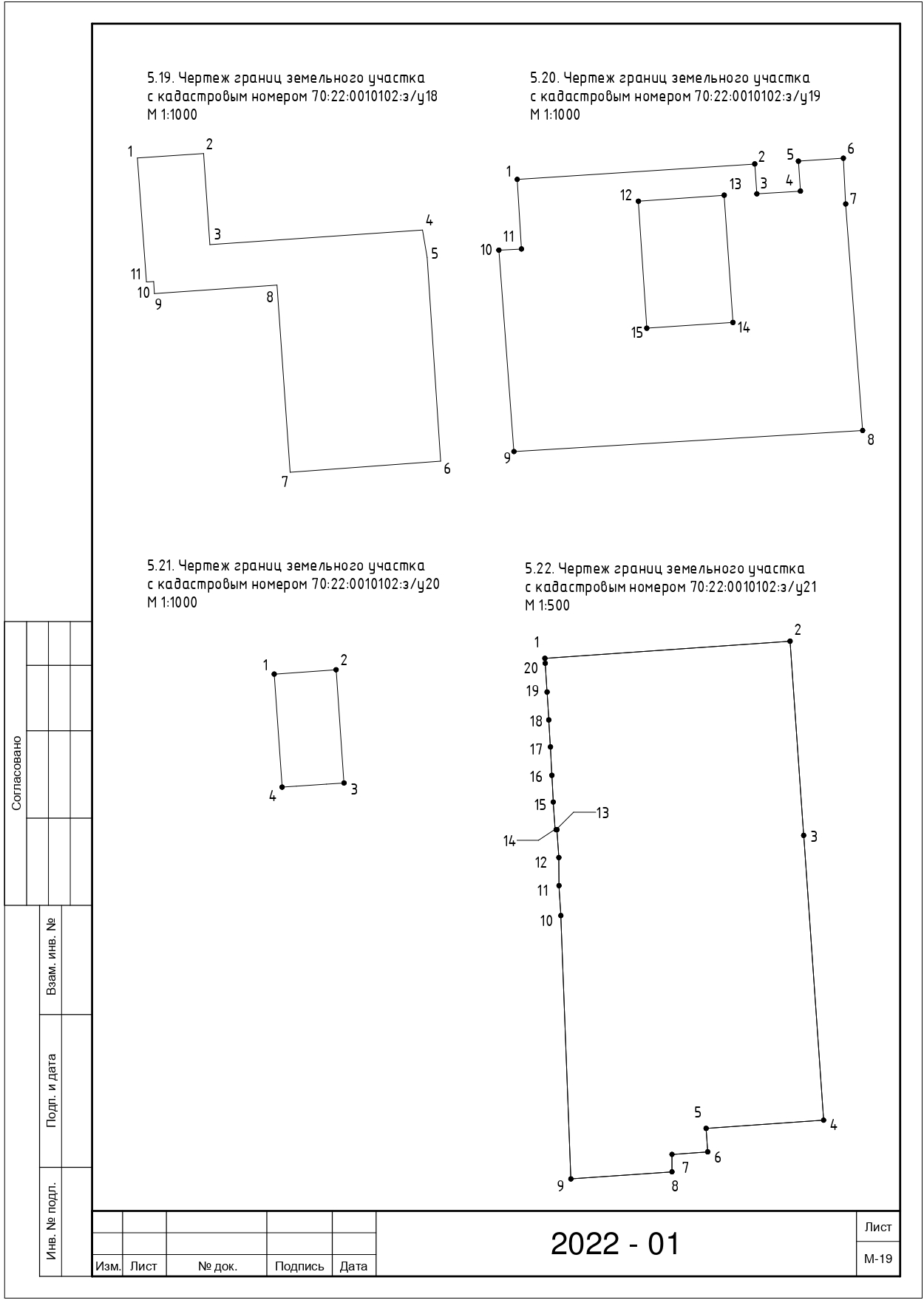 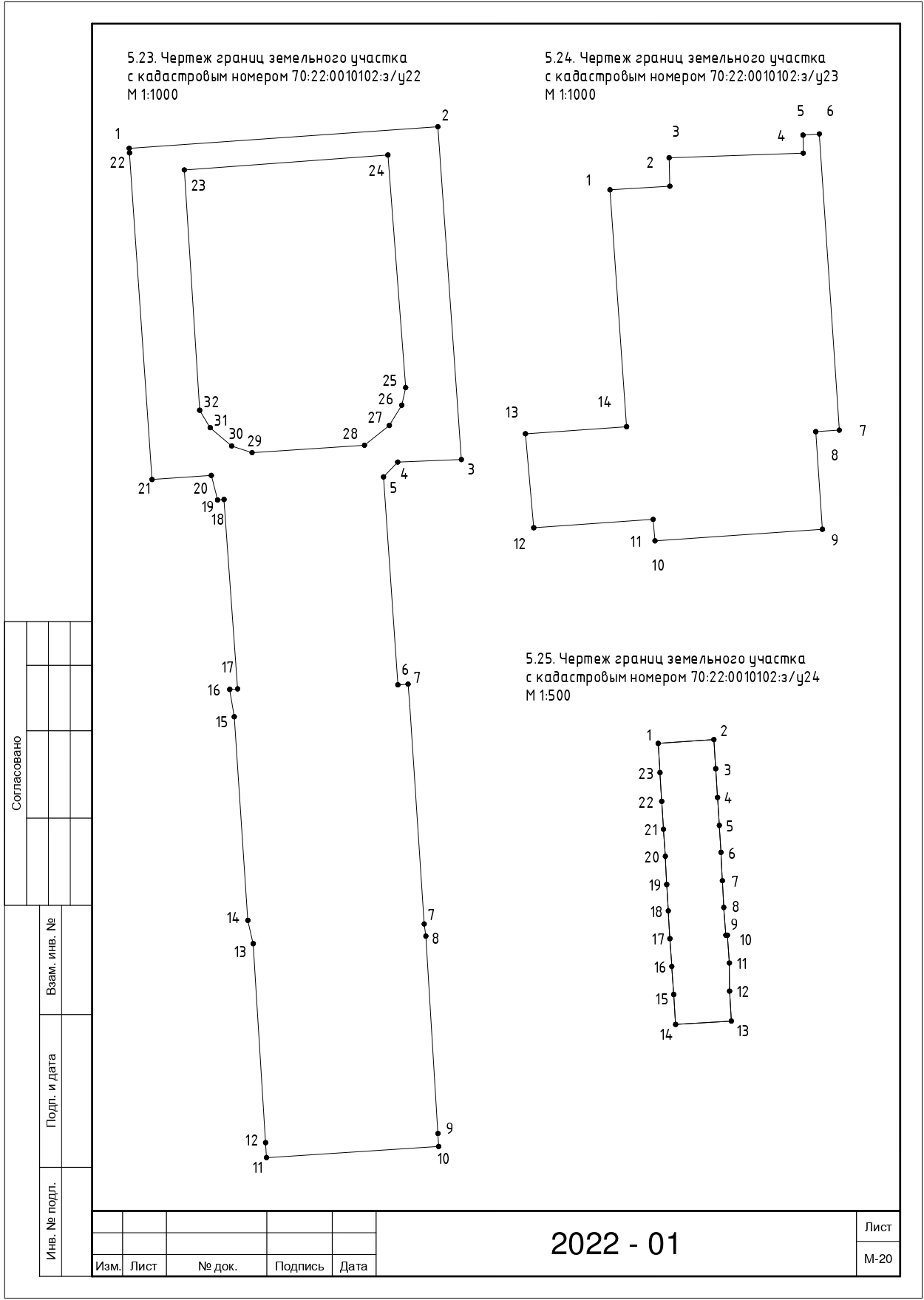 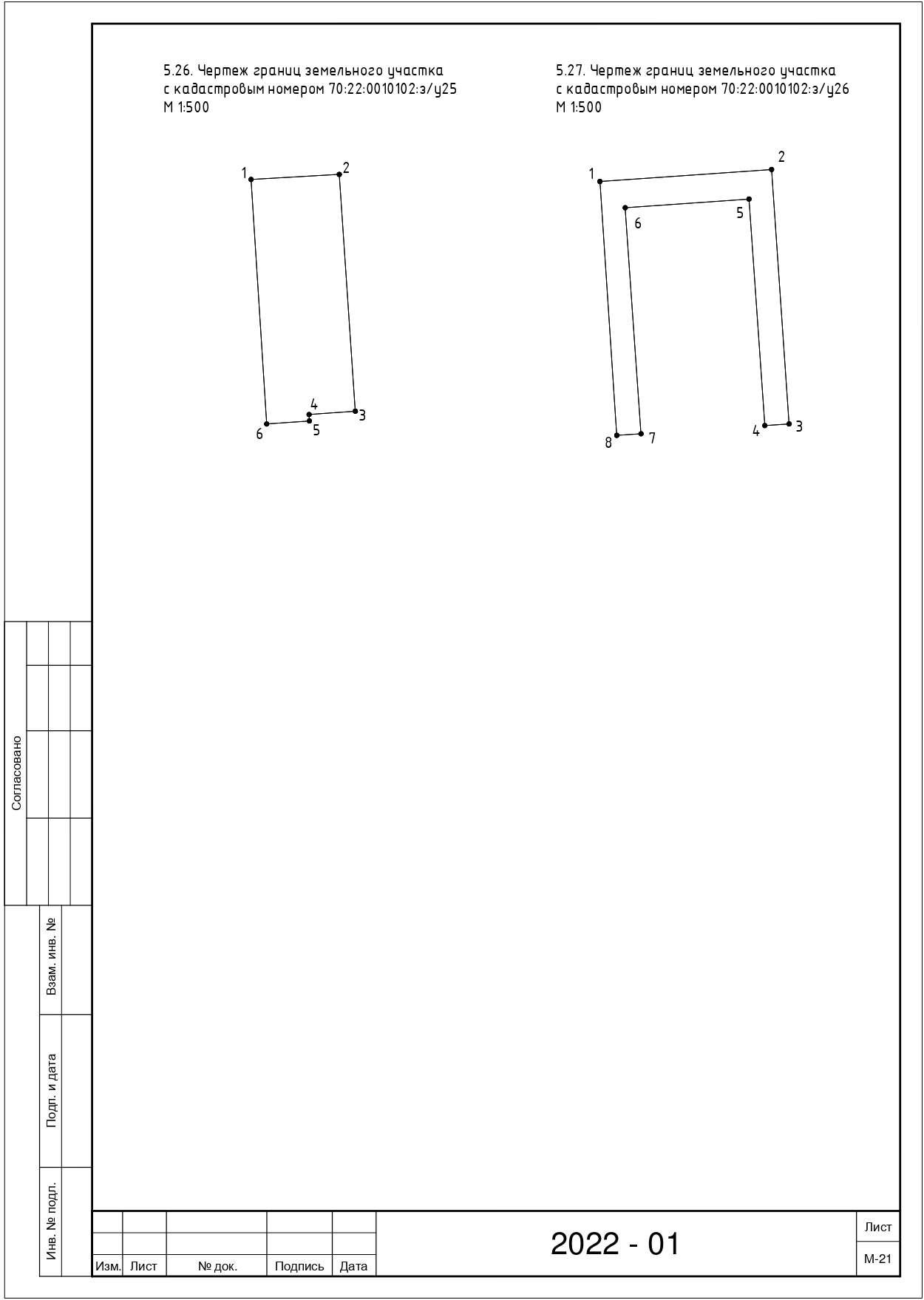 Об утверждении проекта планировки и проекта межевания территории квартала № 41 в г.СеверскеМэр ЗАТО СеверскН.В.Диденко